La autopista hacia el socialismo[Sources essentiellement wikipédia]P151 :(l.1) : Fernando Claudín (Madrid, 1915 – 16 de mayo de 1990) fue un político español, dirigente del Partido Comunista de España (PCE).Estudiante de arquitectura durante la Segunda República, se afilió en 1933 a las Juventudes Comunistas. Intervino activamente en el proceso de unificación entre éstas y las Juventudes Socialistas, que dio lugar el 1 de abril de 1936 a la formación de las Juventudes Socialistas Unificadas (JSU). Militante del PCE a partir de la Guerra Civil, fue un estrecho colaborador de Santiago Carrillo en la Junta de Defensa de Madrid y se exilió tras la derrota en 1939 en México. Allí formaría parte del Secretariado del PCE junto a Carrillo, Joan Comorera, Pedro Checa y Antonio Mije, bajo la dirección de Vicente Uribe.En noviembre de 1947 fue, junto a Uribe, responsable del proceso de depuración interna del Partido. En 1954 mantiene junto a Carrillo una pugna por la dirección ante Dolores Ibárruri y Uribe, participando en lo que se perfilará como la nueva política de reconciliación nacional propugnada posteriormente por el PCE. En febrero de 1956 asiste al XX Congreso del PCUS en el cual se aprueba la nueva línea de desestalinización en la Unión Soviética propugnada porNikita Jrushchov. En abril y mayo de ese mismo año se celebra un pleno del Buró Político del PCE, en el cual se resuelven las diferencias anteriores.Pasionaria reorienta su posición y pacta con los jóvenes, destituyendo a Vicente Uribe y ascendiendo Carrillo a la máxima dirección del Partido, situándose tras él Claudín. Tras el VI Congreso del PCE, celebrado en 1960, Claudín es elegido miembro del Comité Central y de sus órganos de dirección: el Comité Ejecutivo y el Secretariado. Éste último pasa a estar formado por Carrillo como secretario general, Claudín, Ignacio Gallego, Antonio Mije y Eduardo García.A partir de entonces comienzan a surgir divergencias políticas entre Claudín y Carrillo acerca de la situación de España y las tareas del PCE de cara a la caída del régimen franquista. En marzo de 1964 Claudín expone ante el Comité Ejecutivo sus posturas. Mientras Carrillo y la dirección mantienen que la tarea pendiente de cara a la derrota del franquismo es una revolución democrática o ruptura debido a que los objetivos para España seguirían siendo la abolición de las estructuras semifeudales y atrasadas del capitalismo, y en la que el PCE tenga un papel dirigente, el sector de Claudín plantea que existe una nueva realidad socioeconómica en el país, debiéndose tender a buscar apoyos en nuevos sectores opositores como los intelectuales o los estudiantes forjando una amplia plataforma de la oposición que se oriente hacia la revolución socialista. Por otro lado, el análisis de la dirección del PCE se sustenta en la inminencia del proceso revolucionario en España y en el aislamiento de la burguesía monopolista respecto al resto de la sociedad; mientras Claudín defiende que el capitalismo español ha conseguido, bajo la dictadura franquista, evolucionar hacia una situación avanzada, lo que implicaría a nivel político la posibilidad de la búsqueda por parte de las clases dominantes de la instauración de una democracia liberal homologable a las del resto de Europa occidental. En noviembre de ese año es expulsado del Partido junto al también dirigente Federico Sánchez (Jorge Semprún). Las concepciones del debate serán expuestas en el libro Documentos de una divergencia comunista, así como en el ensayo Dos concepciones de la vía española al socialismo. En esta época publica e impulsa la editorial Ruedo ibérico.Tras la muerte del general Franco en 1975 y el inicio de la Transición, Claudín regresó a España, donde trabajó en la editorial Siglo XXI. En 1980 fue nombrado director de la Fundación Pablo Iglesias, vinculada al Partido Socialista Obrero Español (PSOE), partido al que se afilió en 1988, año en que fue designado presidente de la fundación. Durante esos años se mostró muy crítico con el eurocomunismoy propugnó la unidad de acción de la izquierda. Asimismo, fue colaborador del diario El País.Entre otras obras, escribió: La crisis del movimiento comunista, Eurocomunismo y socialismo, Santiago Carrillo, crónica de un secretario general, La oposición en el socialismo real y Marx, Engels y la revolución de 1848.Carter : Presidente de Estados Unidos : cf capítulo 24(l.3) : Jimmy Carter nació el 1 de octubre de 1924. Es un político estadounidense del partido demócrata. Fue el trigésimo noveno presidente de los Estados Unidos (1977-1981), y antes, senador en la Asamblea General de Georgia (1962-1966). Obtuvo el Premio Nobel de la Paz en 2002 por sus esfuerzos para encontrar soluciones pacíficas a los conflictos internacionales, impulsar la democracia y los derechos humanos y fomentar el desarrollo económico y social.(l.3) : La Comisión Trilateral (Trilateral Commission, en inglés) es una organización internacional privada fundada en 1973, establecida para fomentar una mayor cooperación entre los Estados Unidos, Europa yJapón.Fue fundada por iniciativa de David Rockefeller, miembro ejecutivo del Council on Foreign Relations y del Grupo Bilderberg y aglutina a personalidades destacadas de la economía y los negocios de las tres zonas principales de la economía capitalista: Norteamérica, Europa y Asia-Pacífico. Precisamente la inclusión de miembros de Japón es la principal diferencia con el Grupo Bilderberg.En la reunión del Grupo Bilderberg en 1972, David Rockefeller propuso la creación de la «Comisión Internacional para la Paz y la Prosperidad» (International Commission of Peace and Prosperity), conocida comúnmente como «Comisión Trilateral». La iniciativa tuvo muy buena acogida en la reunión. La primera reunión de miembros ejecutivos tuvo lugar en Tokyo, Japón en octubre de 1973.La Comisión Trilateral está vinculada a (o incluso forma parte de) el Grupo Bilderberg y el Council on Foreign Relations.La comisión trilateral ha sido acusada de promover a lo largo de los años el adoctrinamiento ideológico en las escuelas de los Estados Unidos promoviendo entre otras cosas lo que se llamo el espíritu de la época. Todo esto en favor de la clase dominante, esto es los hombres de negocios.Funcionamiento La Comisión Trilateral se congrega periódicamente manteniendo en sus encuentros reuniones en las que se unen proporcionalmente miembros de las tres áreas geográficas, combinando políticos, empresarios y personalidades académicas.La importancia de sus miembros le genera numerosas críticas que alimentan la conocida teoría de la conspiración.(l.11) : Conferencia de Yalta : La Conferencia de Yalta fue la reunión que mantuvieron durante la Segunda Guerra Mundial (del 4 al 11 de febrero de 1945) Joseph Stalin, Winston Churchilly Franklin D. Roosevelt, como jefes de gobierno de la URSS, del Reino Unido y de Estados Unidos, respectivamente. Suele considerarse como el comienzo de la Guerra Fría.Fue la continuación de la serie de encuentros que empezaron con la conferencia de Casablanca de enero de 1943, y tuvo lugar en el antiguo palacio imperial en Yalta (Crimea).Los acuerdos de Yalta fueron polémicos incluso antes del encuentro final en Potsdam. Tras la muerte de Roosevelt, Churchill y él fueron acusados de no haber aceptado un control internacional sobre los países liberados por la URSS. Más aún, ningún otro gobierno fue consultado o le fueron notificadas las decisiones tomadas allí.Decisiones de la Conferencia de YaltaEl acuerdo oficial estipulaba:La declaración de la Europa liberada, es decir, que ya no necesitaban seguir en Estado de guerra, permitiendo elecciones democráticas en todos los territorios liberados.Una conferencia en abril en San Francisco para organizar las Naciones Unidas. Se concibe la idea de un Consejo de Seguridad para la ONU, y se acuerda que Ucrania y Bielorrusia tengan escaños independientes en la ONU.El desarme, desmilitarización y partición de Alemania, que fue vista por las tres potencias como un "requisito para la futura paz y seguridad". Así, el país se dividiría en cuatro zonas, una para cada aliado y una para Francia.Indemnizaciones a pagar por Alemania por las "pérdidas que ha causado a las naciones aliadas en el curso de la guerra". Estas indemnizaciones podían salir de la riqueza nacional (maquinaria, barcos, participaciones en empresas alemanas, etc.), el suministro de bienes por un período a determinar, o el uso de mano de obra alemana. Estadounidenses y soviéticos acordaron una cifra de 20 mil millones de dólares de indemnización, mientras que los británicos no creyeron posible llegar a una cifra definitiva.La cuestión de los crímenes de guerra quedó pospuesta.Polonia tendría un "gobierno democrático extranjero provisional", para prepararla a "elecciones libres tan pronto como sea posible, basándose en el sufragio universal y el voto secreto".En Yugoslavia se llevaría a cabo un acuerdo que uniera los gobiernos monárquico y comunista.La URSS se comprometía a intervenir en la guerra con Japón antes de tres meses tras la rendición alemana. A cambio, se le daría la isla de Sajalín y las islas Kuriles, y varios privilegios.Las decisiones sobre las fronteras de Italia con Yugoslavia y Austria se pospusieron, así como las concernientes a las relaciones entre Yugoslavia y Bulgaria y otros temas.Respecto al futuro de Alemania, la conferencia fue extremadamente ambigua. Los aliados sólo se comprometían a los citados desarme, desmilitarización y división, permitiendo así futuros cambios, y dando vía libre para que cada una de las partes lo interpretara a su gusto. Sin embargo, Alemania fue dividida en cuatro sectores, uno para cada aliado, para evitar un nuevo resurgir del movimiento nazi. En Alemania bajo el consejo aliado nació el nuevo organismo de naciones unidas que reemplazaría a la antigua SDN (Sociedad de Naciones), la actual Organización de Naciones Unidas (ONU)(l. 16) : Ronald Reagan : fue el cuadragésimo presidente de los Estados Unidos de América. Nació en Kilton, Illinois en 1911 y murió en Los Ángeles en el año 2004. Tras haber trabajado en la radio, fue actor profesional de cine entre 1937 y 1964, interviniendo en múltiples películas de Hollywood.Nunca llegó a ser una gran estrella, pero adquirió cierta notoriedad como presidente del sindicato de actores. Su trabajo posterior como presentador de televisión le proporcionó la popularidad que le faltaba para dar el salto a la política, integrándose en el Partido Republicano y alineándose con su corriente más conservadora (1962).Reagan fue elegido gobernador del Estado de California en 1966 (y reelegido en 1970). Después, ganó holgadamente las elecciones presidenciales de 1980, se trataba de recuperar la confianza de los americanos en sus valores tradicionales, seriamente dañada por la Guerra de Vietnam (1969-74) y por el casoWatergate (1973). Durante su presidencia (1981-89) impulsó un programa de revolución conservadoraque entroncaba bien con los vientos reaccionarios que alentaban el gobierno de Margaret Thatcher en el Reino Unido y el pontificado de Juan Pablo II en la Iglesia católica. Consistía en una política económica neoliberal a ultranza, acompañada de un rearme militar y una política exterior más agresiva, que permitieran relanzar la cruzada contra el comunismo en el mundo.(l.19) : Víctor Márquez Reviriego [NB : pour lui j’ai cherché sur le net car il n’existe pas d’entrée à son nom sur wikipédia], nació el 30 de noviembre de 1936 en Villanueva de los Castillejos, pueblo de la comarca del Andévalo (Huelva). Licenciado en Ciencias Políticas y Periodismo.Este periodista y escritor desarrolló su vida periodística en Madrid desde 1962, fue jefe de redacción de la revista Triunfo y ha colaborado a lo largo de su dilatada carrera en los más importantes medios de comunicación escritos y hablados: El Mundo, revista Leer, Diario 16, El País, La Vanguardia, ABC, YA, Tribuna, Antena 3 Radio, Cadena COPE; también fue fundador de la revistaTiempo y director adjunto de Cambio 16. Periodista parlamentario del Congreso de los Diputados, Jefe de Gabinete de Comunicación del que fue Defensor del Pueblo, Enrique Múgica. Doctor Honoris Causa por la Universidad de Huelva, ha recibido el Premio Nacional de Periodismo, el Premio González Ruano, el Premio Espejo de España, además de las Medallas de Huelva y Andalucía.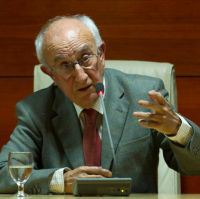 http://blogs.elespectador.com/ricardobada/2011/04/27/apuntes-parlamentarios-de-marquez-reviriego/27/04/2011 Corazón de Pantaleón (blogs Cultura)“Apuntes parlamentarios” apparaît à la ligne 20 p 151727/2727042011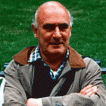 Revisitando “Apuntes parlamentarios”, de Víctor Márquez ReviriegoPor: Ricardo BadaOpiniones0Uno de los géneros periodísticos más difíciles, más arriesgados y más comprometidos es la crónica parlamentaria.Lo de arriesgado y comprometido se entiende enseguida, pienso yo, puesto que la tarea a desempeñar fatalmente será puesta bajo la lupa por los parlamentarios mismos y por sus grupos de presión, que no siempre estarán conformes con la versión del periodista, por muy equilibrado e imparcial que el periodista sea. Y ya sabemos que ni los políticos ni sus grupos de presión son ángeles de bondad que ponen la mejilla izquierda cuando los golpean en la derecha: muchos huesos rotos de periodistas, y las facturas de traumatólogos que los atendieron, documentan de manera fehaciente de lo que digo, y no precisamente en regímenes autoritarios, por la sencilla razón de que en los regímenes autoritarios la crónica parlamentaria brilla por su ausencia.Pero quizás no se entienda tan bien ni tan directamente lo de por qué es difícil la crónica parlamentaria, y el lector irónico hasta puede pensar si ello no se deberá a que existen muy pocas democracias que les permitan a los periodistas cronicarlas.No. No es por eso. Es, sencillamente, porque la crónica parlamentaria configura un aspecto inalienable del propio funcionamiento de la democracia y de uno de sus tres órganos esenciales: el cuerpo legislativo.El cronista que ejerce su labor a conciencia está concienciando al público lector, y ese lector es el elector de los parlamentarios, de tal manera que la tarea del cronista no es sólo informativa sino también más, aunque parezca menos: también es formativa, formativa  de opinión. Por muy imparcial y equilibrado que quiera ser (además de que debe serlo), el cronista siempre dejará ver la oreja detrás de su texto: incluso inconscientemente. Y eso no es malo cuando el público lector conoce al periodista que informa.Recuerdo que siendo joven le pregunté al que había sido cabeza del partido socialista de mi ciudad antes de la guerra civil, y que logró salvar la vida de milagro, le pregunté, digo, y muy extrañado, cómo era que su lectura periodística diaria se reducía a las páginas del ABC, un diario monárquico, conservador y retrógrado. Su respuesta fue iluminadora: “Amigo Bada –me dijo–, del enemigo el consejo”.Regreso ahora a la crónica parlamentaria para decirles que en España han tenido la gran suerte de contar con tres formidables plumas a la hora de registrar lo que pasaba en el congreso de sus diputados, cuando sus diputados funcionaban en regímenes tipo Westminster y no Gestapo ni Pinochet.El primero de esos tres formidables periodistas es un maestro del idioma:Azorín.El segundo es uno de los humoristas más finos que ha dado el idioma:Wenceslao Fernández Flores.Y el tercero es un periodista genio y figura hasta la sepultura, que le deseo para dentro de muchísimos años, pues felizmente vive todavía: se llama Víctor Márquez Reviriego y me enorgullezco de ser su amigo desde que ambos iniciamos esta carrera azarosa del periodismo, allá por los años sesentas en la ciudad de Huelva, “lejana y rosa”, como la entomologó nuestro común paisano Juan Ramón Jiménez.En las más de 800 páginas de sus Apuntes parlamentarios, se recogen sus crónicas desde mediados de 1977 hasta 1980 y la sesión del asalto al congreso, en febrero de 1981, por un teniente coronel de la Guardia Civil que todavía no lograba asumir que el inferiocre general Franco se había mudado al infierno cinco años, tres meses y tres días antes.Quienes me conocen, saben que no estoy haciendo aquí el elogio de un amigo por ser un amigo, sino por ser uno de los grandes del periodismo español contemporáneo. Ni siquiera las 188 erratas que contabilicé en ese libro suyo son capaces de borrar una impresión que sigue persistiendo, insistente, años después de su lectura: el que la democracia se implantase en España, al cabo de casi cuarenta años de franquismo, se debió no sólo a los políticos como Adolfo Suárez, Felipe González y Santiago Carrillo, quienes supieron ver con claridad cuál era la lectura histórica del momento en que vivían.Los periodistas, y con ellos Víctor Márquez Reviriego destacado en el grupo de cabeza,  fueron una baza importante en esa partida. Y por ser así como lo pienso, tampoco me parece una casualidad que ese libro que recoge sus crónicas fuera editado por el Congreso de los Diputados españoles. A tal señor, tal honor.(l. 20) : Antoni Gutiérrez Díaz (Premià de Mar, 19 de enero de 1929 - Tarrasa, España 6 de octubre de 2006), conocido como el Guti. Político español, miembro del Partit Socialista Unificat de Catalunya (PSUC), partido de los comunistas catalanes. Personalidad clave de los últimos años de la lucha antifranquista en Cataluña y de la Transición Española a la Democracia. Fue secretario general del PSUC, eurodiputado y vicepresidente delParlamento Europeo.Lucha antifranquistaEstudió medicina especializándose en Pediatría. Su actividad política se inició en su época de estudiante, cuando se afilió al ilegal Sindicato Democrático de Estudiantes. Fue detenido por primera vez en 1953, en plena dictadura franquista. En 1959 se afilió al PSUC (Partit Socialista Unificat de Catalunya, que representaba el partido comunista en Cataluña), con el que se significó en la lucha contra la dictadura franquista en Cataluña. Fue detenido de nuevo y condenado a ocho años de cárcel en 1962, de los cuales cumplió tres en la prisión de Burgos. Entró en la dirección del PSUC en 1967, desde donde fue uno de los principales impulsores de la formación de la Assemblea de Catalunya, que agrupaba al conjunto de fuerzas políticas democráticas. Por ello fue nuevamente detenido en 1973 y encarcelado durante tres meses.La transición democráticaEn el inicio mismo de la transición democrática, después de la muerte de Francisco Franco, fue elegido secretario general de los comunistas catalanes, cargo en el que sustituyó a Gregorio López Raimundo en 1977. Diputado en el primer Congreso de la democracia en 1977, Antoni Gutiérrez participó en la elaboración de la Constitución Española. Luego fue conseller de la Generalidad de Cataluña provisional que presidió Josep Tarradellas. Participó en el proceso de elaboración del Estatut de Sau. Fue elegido diputado del Parlamento de Cataluña en 1980, ejerciendo el cargo de portavoz del PSUC desde 1980 a 1987..Eurocomunista y Vicepresidente del Parlamento EuropeoPartidario del Eurocomunismo, fue relegado de la secretaria general por la línea dura prosoviética en el 5° congreso del PSUC en 1981. La recuperaría un año después, cargo que siguió ejerciendo hasta 1986. La ruptura definitiva con la ideología leninista de los comunistas españoles y catalanes desembocó en el abandono de la denominación comunista del partido y la integración política de la izquierda española en la coalición Izquierda Unida y de la catalana en Iniciativa per Catalunya (IC), actualmente Iniciativa per Catalunya Verds (ICV). Antoni Gutiérrez jugó un papel decisivo en el cambio. En 1996 se autoexcluyó de la dirección de Iniciativa per Catalunya por disconformidad con la línea política de Rafael Ribó. En 1998 vuelve a formar parte de la comisión política nacional en donde participó hasta el 2004. Desde 1987, centró su actividad en el proceso de construcción europea, ejerciendo el cargo de Eurodiputado entre 1987 y 1999. Fue el miembro más activo y constante de la Eurocámara, que le eligió Vicepresidente en 1994, cargo que siguió ejerciendo hasta 1999.FallecimientoEl 30 de septiembre de 2006 sufre una parada cardiorespiratoria en la ciudad de Santiago de Compostela, ciudad a la que había viajado para pronunciar una conferencia. A pesar de que la parada puede ser recuperada, presenta daños cerebrales irreversibles por anoxia. Es trasladado a Tarrasa donde fallece el 6 de octubre a los 77 años de edad. El 3 de octubre es galardonado por el gobierno catalán con la Medalla de Oro de la Generalitat por su decisiva contribución a la política catalana y europea del último tercio del siglo XX. La medalla fue entregada a título póstumo el 10 de noviembre de 2006, en un acto celebrado en el Salón de Sant Jordi del Palau de la Generalitat.(l. 21) : Luis Yáñez : Luis Yáñez-Barnuevo García (Coria del Río, 12 de abril de 1943) es un médico y político español, eurodiputado por el Partido Socialista Obrero Español.Licenciado en Medicina y Cirugía en 1967, se doctoró en Ginecología en 1970. En su desempeño profesional fue adjunto en Sevilla en 1971 y jefe de la sección de ginecología en Málaga en 1974.Como político, se integró dentro de las filas del Partido Socialista Obrero Español (PSOE) durante la clandestinidad en la dictadura franquista, formando el núcleo de dirigentes sevillanos del interior junto a otros destacados miembros como Felipe González y Alfonso Guerra. En el PSOE fue Secretario de relaciones internacionales de la Comisión Ejecutiva de 1975 a 1979, presidente del PSOE de Andalucía de 1980 a 1985 y miembro del Comité Federal desde 1980.En las elecciones generales españolas de 1977 fue elegido Diputado al Congreso por vez primera, repitiendo escaño en las sucesivas legislaturas hasta el2000. Durante los gobiernos de Felipe González fue Secretario de Estado de Cooperación Internacional y para Iberoamérica de 1985 a 1991. Durante este tiempo fue elegido concejal del Ayuntamiento de Sevilla en las elecciones municipales de 1991, actuando como portavoz del grupo municipal socialista.De 1999 a 2004 fue miembro de las Asambleas parlamentarias del Consejo de Europa y de la Unión Europea Occidental. Integrado en la candidatura para laselecciones europeas en 2004 y en 2009, fue elegido eurodiputado por el PSOE, integándose en el Grupo Socialista del Parlamento Europeo. Es presidente de la Conferencia de Presidentes de Delegación y de la Delegación para las Relaciones con los Países del Mercosur.(l.21) :Guillermo Galeote : Guillermo Galeote Jiménez (San Sebastián, 6 de mayo de 1941) es un político socialista y médico español.Trayectoria políticaEs doctor en Medicina, especializado en Medicina interna. Fue elegido presidente de la sección de Médicos Jóvenes del Consejo General de Colegios de Médicos de España. Ha sido becario del CSIC, es miembro de la Junta del Colegio de Médicos de Córdoba y del Consejo General de Médicos de España. Ha sido presidente nacional de Médicos Jóvenes.1 En 1960 se afilió a las Juventudes Socialistas y en 1962 al PSOE. Fue miembro del comité provincial de las Juventudes Socialistas en Sevilla y del Comité provincial del PSOE; ha sido miembro de la comisión permanente del PSOE en el interior y secretario de propaganda de la comisión ejecutiva federal, siendo elegido en el Congreso de Suresnes, en 1974. Fue reelgido en el XXVII Congreso, celebrado en Madrid, en 1976. Fue también secretario de prensa y propaganda, elegido en el Congreso Extraordinario de septiembre de 1979. Fue también secretario-coordinador de la sección de imagen de la Comisión Ejecutiva Federal del PSOE, elegido en el XXIX Congreso, en octubre de 1981. También fue secretario de Administración y Finanzas, designado en el XXXI Congreso, celebrado en Madrid, en enero de 1988, siendo reelegido en el XXXII Congreso, también celebrado en Madrid, el 11 de noviembre de 1990. A comienzos de los 1990, los casos de corrupción del PSOE dañaron gravemente su imagen. Junto con José María Benegas y Ramón Rubial, se querelló contra un editorial del ABC que calificaba a los socialistas como "salteadores de caminos" y al PSOE como "fétido muladar". La querella fue archivada en julio de 1990. No obstante, tuvo que dimitir como responsable de Finanzas del PSOE, el 20 de junio de 1991, "para evitar que pueda ser afectada la imagen del partido". El Tribunal de Cuentas estaba indagando si irregularidades financieras del PSOE tenían relación con las sociedades Filesa, Time Export y Malesa. El caso Filesa le afectó directamente y diputados del PP y de IU pidieron al presidente del Congreso, el 6 de octubre de 1992, que se adoptaran "medidas drásticas" contra Galeote: retirada del sueldo de diputado, por su elevadísimo absentismo al Congreso. Días más tarde, el también socialista, Eduardo Martín Toval, reintegraba a la Caja del Congreso los emolumentos que Galeote había recibido sin asistir a las comisiones y plenos. Al final, el PSOE lo sustituyó por Ángel Díaz Sol, el 12 de abril de 1993. Fue diputado del PSOE por Córdoba en la legislatura Constituyente, I, en la cual fue vocal de las comisiones de Reglamento, Administración Territorial e Interior; II, en la cual fue presidente de la Comisión de Defensa; III, en la cual fue miembro de la Diputación Permanente y de las comisiones de defensa y de control parlamentario de RTVE, y IV, en la cual perteneció a la comisión de control y de la Diputación Permanente.Las cuentas en SuizaA lo largo de varios años, se pensó que Galeote fuese uno de los apoderados de cuentas ilegales en Suiza, cuyos fondos procederían de la financiación ilegal del PSOE. El juez helvético Paul Perraudin envió a España, el 26 de febrero de 2001, documentación en la que se revelaba la identidad de los titulares de las cuentas suizas abiertas por los responsables de Filesa, donde se ingresaban parcialmente las comisiones cobradas por dicha trama del PSOE. La documentación acreditaba que Galeote era uno de los apoderados, habiéndose convertido en apoderado de una cuenta en Suiza solamente diez meses después de ser designado secretario de Finanzas del PSOE, manteniéndose como apoderado hasta el 25 de enero de 1991. Las piezas del rompecabezas de Filesa empezaban a encajar: el 17 de octubre de 1988, Carlos Navarro Gómez, diputado del PSC-PSOE, abrió la cuenta 519.788 BH en la UBS en Ginebra. Tal mismo día, Galeote firmó en el formulario de UBS en el cual se le acreditaba como apoderado de la misma. El 25 de enero de 1991, UBS anotó "la inmediata" anulación del poder concedido por Navarro a Galeote en tal cuenta. La firma de éste púltimo estaba así mismo en este documento firmado cuando todavía no había estallado el caso Filesa, que manchó a ambos. Le sucedió como apoderada María Luisa Oliveró, cuyo hermano Luis Oliveró fue administrador de Filesa, y estaba casada con Navarro. (l. 22) : Donato Fueyo, del Partido Socialista Popular (PSP) en el Ministerio de Gobernación para presentar la documentación necesaria para legalizar su partido (l. 23) : Jordi Pujol : Jordi Pujol i Soley (Barcelona, 9 de junio de 1930) es un político español, de orientación independentista catalana, aunque históricamente fue nacionalista catalán. Durante 23 años desempeñó el cargo de Presidente de la Generalidad de Cataluña. Está casado con Marta Ferrusola y tiene siete hijos, entre los cuales se encuentra el también político Oriol Pujol i Ferrusola.BiografíaDoctor en Medicina por la Universidad de Barcelona, domina el catalán, castellano, inglés, francés, alemán e italiano.1 Sirvió como alférez de complemento en el ejército, cumpliendo su servicio militar en Segovia.2PolíticaFue detenido en 1960 por sus protestas contra la dictadura de Franco en lo que fue conocido como sucesos del Palau de la Música. Le condenaron a siete años en prisión, acusado de organizar la campaña de la oposición. Según sus declaraciones, estuvo sometido a torturas durante su estancia en la cárcel.3Fue puesto en libertad dos años y medio después, aunque estuvo confinado un tiempo en Gerona. Inmediatamente comenzó una nueva línea de actividad política con el eslogan «Construyendo el país». Con esto pretendía aumentar el nivel de conciencia nacional de los catalanes y crear instituciones tanto culturales como financieras suficientes para el desarrollo de Cataluña.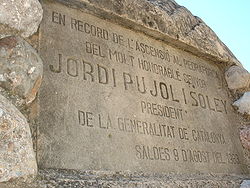 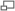 Placa conmemorativa de la ascensión de Jordi Pujol al Pedraforca en 1983.En 1974 pasó definitivamente a la esfera política cuando fundó el partido Convergència Democràtica de Catalunya, del que fue el Primer secretario. Tres años después, fue Consejero sin cartera en el gobierno provisional de Cataluña y diputado por Barcelona en el Congreso de los Diputados. También fue vicepresidente ejecutivo de Banca Catalana hasta 1976, momento en el que decidió dedicarse profesionalmente a la política.4De todas maneras, siguió siendo consejero de la entidad hasta un año después.Presidente de la Generalitat de Cataluña (1980-2003)De su mano, Convergència i Unió gobernó Cataluña ininterrumpidamente desde 1980 hasta 2003, obteniendo 3 mayorías absolutas (1984, 1988 y 1992) y 4 mayorías simples (1980, 1995, 1999, 2003). Durante estos años CiU se caracterizó por colaborar a la gobernabilidad del Estado español,5 apoyando desde a Adolfo Suárezdurante la Transición6 (recordar que Pujol fue una pieza clave de la construcción de la España de las Autonomías6 ) pasando por el PSOE de Felipe González7 en 1993 y a José María Aznar (ver Pacto del Majestic) tras la obtención de la mayoría simple del Partido Popular en las elecciones generales de 1996. n. 1La estrategia política del partido se correspondía con la visión de Pujol de la autonomía:"[La autonomía] responde a la necesidad de reconocer institucionalmente la voluntad de la manera de ser propia con la intención de acercar el poder al pueblo. Dado que los pueblos de España son diversos, las autonomías han de ser diversas”.[...] [Cataluña] tiene la fuerza moral de haber contribuido de forma importante a la democracia, al progreso y a la paz de toda España; tiene la fuerza moral, también, de haber aplazado a veces aspectos importantes de su reivindicación en nombre de interés general".6Desde enero de 2001, cuando Artur Mas, elegido como "sucesor" por el propio Pujol8 asumió el cargo de conseller en cap de la Generalidad, se fue produciendo un relevo paulatino en el liderazgo de la federación. Esta designación abrió una crisis en la coalción de CiU, ya que otras personalidades comoDuran i Lleida, líder de Unió también aspiraban a ese puesto.8Pujol ha sido galardonado por muchas instituciones, gobiernos, universidades y entidades con varias distinciones: diplomas, condecoraciones, medallas de oro, premios y doctorados honoris causa.Plantilla:Sin referenciaEn 2003 hizo donación a la Biblioteca de Cataluña del fondo bibliográfico reunido en el ejercicio de su cargo de presidente de la Generalitat, formado por más de 16.000 documentos.(l.24) : Fraga : Manuel Fraga Iribarne, né le 23 novembre 1922 à Villalba et mort le 15 janvier 2012 à Madrid, est un homme politique espagnol.Ministre du Tourisme et de l'Information du général Franco entre 1962 et 1969, il est brièvement ministre de l'Intérieur de 1975 à 1976, après l'accession au trône de Juan Carlos Ier.Cette même année 1976, il fonde le parti Réforme démocratique (RD), avec des modérés du franquisme, qui participe à la création de l'Alliance populaire(AP) peu de temps après. Il devient secrétaire général de l'AP en 1977 et participe à la rédaction de la nouvelle Constitution, dont il fait partie des « pères ». Ayant été désigné président de l'AP en 1979, il fait du parti la première force de l'opposition aux élections générales de 1982.Bien qu'il ait démissionné de la direction de l'AP en 1986, il y revient en 1989 en fondant le Parti populaire (PP), qui rassemble toutes les forces ducentre-droit. En 1990, alors qu'il est devenu président de la Junte de Galice, il cède la présidence du PP à José María Aznar et en est élu « président fondateur ».Il passe quinze années à la tête du gouvernement régional galicien, abandonnant le pouvoir au socialiste Emilio Pérez Touriño après avoir échoué à conquérir un cinquième mandat en 2005. En 2006, il est élu au Sénat, auquel il ne se représente pas en 2011. Il meurt l'année suivante.p. 152 :(l.29) : Santiago José Carrillo Solares1 : (Gijón, 18 de enero de 1915 - Madrid, 18 de septiembre de 2012) fue un político español.Santiago Carrillo fue una de las figuras claves en el comunismo español desde la Segunda República Española hasta el final de la Transición. Fue secretario general del Partido Comunista de España (PCE) desde 1960 hasta 1982. Combatió en la Guerra Civil Española y fue figura relevante de la oposición alfranquismo y de la Transición Española.(…)La transición democrática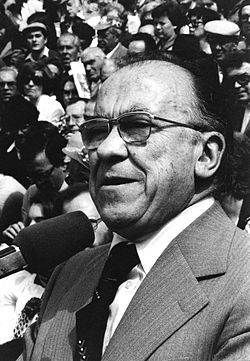 Santiago Carrillo En la campaña electoral de las generales de 1977.Artículo principal: Transición españolaEn 1976, tras la muerte de Franco, regresa en secreto a España y es detenido, en una acción provocada por él mismo con objeto de poner al gobierno frente a la tesitura de tener que reconocer la existencia y fuerza del partido, así como los esfuerzos desarrollados en el periodo de clandestinidad en la lucha por las libertades.Antes de este retorno ya había mantenido conversaciones, a través de terceros, con el gobierno de Adolfo Suárez. Carrillo había ofrecido garantías de moderación de sus militantes, así como la aceptación del régimen monárquico y de la bandera nacional, adelantándose en esto al propio partido socialista. Sus actividades y mentalidad, más abierta y cautelosa que la de muchos miembros del partido, han hecho que haya sido considerado por algunos historiadores como una de las personalidades que posibilitó el éxito de la transición política a la democracia en España.Será definitivamente con el atentado de la Matanza de Atocha el 24 de enero de 1977, donde mueren tiroteados por un grupo de extrema derecha cuatro abogados afiliados al PCE, cuando muchos estiman que Carrillo consigue el apoyo definitivo de parte de la sociedad española y de Suárez. Un día después se sucede la primera gran manifestación multitudinaria de la izquierda desde la Segunda República, seguida semanas después de decenas de paros y manifestaciones pacíficas, en solidaridad con lo ocurrido y el partido comunista.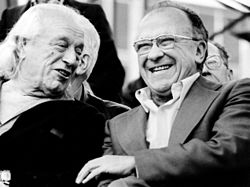 Santiago Carrillo y Rafael Alberti en la 1ª fiesta del PCE en la Casa de Campo. 1978.El 27 de enero, Carrillo se encuentra con Suárez y se compromete a que el PCE renuncie a reivendicar la república, a cambio de la legalización.10 El 2 de marzo, en una reunión celebrada en Madrid con la asistencia de Marchais y Berlinguer, Carrillo presenta de forma oficial el movimiento eurocomunista. El 9 de abril, el PCE es legalizado por el gobierno de Suárez, lo que provoca no pocas tensiones en su seno y cierto ruido de sables, con la dimisión inmediata del Ministro de Marina. La declaración de Santiago Carrillo tras conocer la noticia fue:Acabo de conocer la legalización del PCE. La noticia me produce la misma satisfacción que van a sentir millones de trabajadores y demócratas en España. Es un acto que da credibilidad y fortaleza al proceso de marcha hacia la democracia. Ahora lo indispensable es que los demás partidos sean también legalizados y que se llegue a una auténtica libertad sindical. La clase obrera y los trabajadores de la cultura van a poder hablar, por fin, en nuestro país, con su auténtica voz. Yo no creo que el presidente Suárez sea un amigo de los comunistas. Le considero más bien un anticomunista, pero un anticomunista inteligente que ha comprendido que las ideas no se destruyen con represión e ilegalizaciones. Y que está dispuesto a enfrentar a las nuestras, las suyas. Bien, ése es el terreno en el que deben dirimirse las divergencias. Y que el pueblo, con su voto, decida. Para ello hace falta que la legalización de los partidos esté acompañada de auténticas libertades y de un trato no discriminatorio en los medios de comunicación estatales.11(l.30) : Tierno Galván : Enrique Tierno Galván (Madrid, 8 de febrero de 1918 – Ibidem, 19 de enero de 1986) fue un político, sociólogo, jurista y ensayista español.Biografía : Nació en Madrid en 1918. Cursó el bachillerato en el instituto Cervantes. Tras sus experiencias juveniles durante la Guerra Civil, en la que militó en el bando republicano, inició su carrera política como figura de la oposición al franquismo desde la Universidad. Durante los años cincuenta y setenta simbolizó el descontento primero y la rebelión después de parte de la comunidad universitaria.Doctor en Derecho, Doctor en Filosofía y Letras, Catedrático de Derecho Político desde 1948 hasta 1953 en la Universidad de Murcia, y desde 1953 hasta1965 en la Universidad de Salamanca, y fue en esta última donde aglutinó un núcleo de profesores y estudiantes, algunos de los cuales —Como Raúl Morodo, Pablo Lucas o Fernando Morán— pasaron de discípulos a colaboradores políticos. Se le conocía también como el «viejo Profesor», alusión cariñosa con la que ya se le había bautizado.Fue el primero en traducir el Tractatus de Ludwig Wittgenstein y realizó importantes estudios sobre la novela picaresca, la novela histórica y la sociología de masas. Hombre muy culto, escribió unas interesantes Acotaciones a la historia de la cultura occidental en la Edad Moderna (1964) y tradujo la obra fundamental de Edmund Burke, las Reflexiones sobre la Revolución Francesa. En Salamanca dirigió un Boletín Informativo del Seminario de Derecho Político, que utilizó de plataforma de opinión y creó una Asociación por la Unidad Funcional de Europa, de corta vida y con un ideario político que mezclaba el humanismo y el europeísmo y que se decía socialista sin pertenecer por ello al PSOE. Por sus actividades políticas sufrió el rigor de las cárceles franquistas en 1957.Su prestigio político e intelectual queda consolidado en los años setenta, tras su confuso ingreso y expulsión de la Agrupación Socialista Madrileña —que teóricamente obedecía al PSOE histórico, cuya ejecutiva estaba afincada en Toulouse—, su presentación como intelectual marxista pero no «escolástico» y su expulsión a perpetuidad (junto a otros catedráticos y profesores universitarios como José Luis López Aranguren y Agustín García Calvo) de la Universidad española tras las protestas estudiantiles, iniciadas en Madrid en 1965, en contra de la dictadura franquista y que él apoyó. En 1966 se traslada a Estados Unidos donde fue profesor en la Universidad de Princeton (1966–1967), y se convirtió en el líder de la Federación Socialista en Madrid —también conocido como el «grupo de Marqués de Cubas», por su domicilio de actuación—, con el que buscaba liderar a todo el socialismo del interior. Tras una entrevista conRodolfo Llopis en París en 1966, y al regresar a España, en 1968, funda el Partido Socialista del Interior (PSI), que posteriormente, en 1974, pasó a llamarsePartido Socialista Popular (PSP). Ese mismo año, junto al Partido Comunista de España (PCE), el Partido del Trabajo de España (PTE), el Partido Carlista(PC) y numerosas personalidades independientes, formaría la Junta Democrática de España (JDE).Durante la Transición, que le permitió volver a la Universidad española en 1976, tuvo que hacer frente a un PSOE refundado desde el interior por socialistas vascos, madrileños y sevillanos y liderado por Felipe González, que le arrebató gran parte del liderazgo en el campo de la izquierda socialista. Los miembros de este partido le acusaban de confusionismo ideológico y oportunismo político, en unos momentos en que las manifestaciones políticas de González y su grupo eran extraordinariamente radicales y antimonárquicas. La táctica del PSOE era además opuesta al aperturismo del PSP hacia el PCE, los monárquicos o Comisiones Obreras. Aunque Tierno reafirmó en el I Congreso del PSP en 1976 la línea marxista y revolucionaria de su formación política, no pudo competir con un PSOE apoyado, reconocido e incluso financiado por la mayoría de los partidos socialistas europeos. En las primeras elecciones democráticas de junio de 1977, obtuvo el acta de diputado por Madrid, en las listas de la coalición Unidad Socialista, formada entre el PSP y la Federación de Partidos Socialistas, y que obtuvo seis diputados. En agosto de ese año, inteviene en resolver el secuestro de ocho rehenes por parte un miembro del GRAPO.1 Condenado a la marginación política por el PSOE, que vetó su participación en la redacción de la Constitución, Tierno aceptó la integración del PSP en el PSOE en abril de 1978, y con este partido volvió a salir diputado en 1979 y 1982. Elegido presidente honorario del PSOE como un reconocimiento a su prestigio y carisma en abril de 1978, abandonó ese cargo por discrepancias con la ejecutiva de González en 1979, entonces embarcada en el abandono del marxismo y la marginación definitiva del socialismo madrileño.En las primeras elecciones municipales de la democracia (abril de 1979) se presenta a la alcaldía de Madrid. Aunque su partido no es el más votado (fue la UCD), una coalición con el PCE le da la alcaldía. Su popularidad como alcalde fue enorme, siendo reelegido en 1983 con mayoría absoluta, siendo, hasta la fecha, el único socialista en lograrlo. Su labor como alcalde suscitó una extraña unanimidad a su favor, que fue más allá de su filiación política y su fama traspasó las fronteras del país llegando a presidir la Federación Mundial de Ciudades Unidas. Madrid vivió en esos años un espectacular renacimiento de su vida cultural, artística y social, adormecida durante el franquismo, que se conoció como «movida madrileña» y que llegó a identificarse con la figura misma del «viejo Profesor» y su particular populismo, que conectaba tanto con la juventud como con la tercera edad. Murió en enero de 1986 en Madrid siendo alcalde y fue despedido por el pueblo de Madrid con una multitudinaria manifestación de duelo que colapsó la ciudad entera. Es muestra de su carisma irrepetible el que el PSOE madrileño no haya encontrado un sustituto a su altura desde entonces y haya fracasado en sus intentos de recuperar la Casa de la Villa en los años noventa. De sus abundantísimos trabajos políticos, jurídicos y ensayísticos destacan su libro de memorias Cabos sueltos y los célebres Bandos municipales redactados por él mismo, llenos de ingenio, fina ironía y gran talento literario.Durante sus casi siete años de mandato, llevó a cabo importantes reformas, entre las que destacan:Demolición del paso elevado para automóviles, popularmente conocido como Scalextric por similitud con la pista de coches de juguete, que se hallaba situado en la Glorieta de Atocha. Esta construcción, de alto impacto estético, fue sustituida por un subterráneo.Reordenación del mapa administrativo de la ciudad, que pasó de 18 juntas de distrito a 21.Reedificación de varios barrios, especialmente en las zonas de Orcasitas, Villaverde y Vallecas. Estas zonas estaban muy afectadas por el problema del chabolismo desde la década de 1960, y las infraviviendas de una planta fueron sustituidas por bloques de pisos modernos.Con estas y otras actuaciones alcanzó una gran popularidad. Escribió un interesante libro de memorias, Cabos sueltos (1981), en una prosa culta e irónica excelente. Sin embargo, algunos autores le acusaron, después de investigar la verosimilitud del personaje que se había hecho construir «el Viejo Profesor», de desfigurar su propia trayectoria personal.2 Se considera como continuación de Cabos sueltos a la obra Atando cabos del jurista Raúl Morodo, colaborador de Tierno desde la época del PSP.En cualquier caso, se ganó el afecto de los madrileños con sus humorísticos y bien escritos Bandos municipales y con iniciativas que cuidaban los pequeños detalles como devolver los patos al Río Manzanares y las flores a los parterres públicos, incluso entre los jóvenes, al apoyar la llamada Movida madrileña.3 Su entierro, el día 21 de enero de 1986, se convirtió en una de las concentraciones más numerosas de las ocurridas en la capital de España.(l.33) : el rey Juan Carlos : Juan Carlos I de Borbón (Roma, Italia, 5 de enero de 1938) es el rey de España.Fue proclamado el 22 de noviembre de 1975, tras la muerte de Francisco Franco, de acuerdo con la Ley de Sucesión en la Jefatura del Estado de 1947. LaConstitución española, ratificada por referéndum popular el 6 de diciembre de 1978 y promulgada el 27 de diciembre del mismo año, lo reconoce expresamente como rey de España y legítimo heredero de la dinastía histórica de Borbón, otorgándole la jefatura del Estado. La Carta Magna confiere a su dignidad el rango de símbolo de la unidad nacional. Anteriormente a su proclamación, había desempeñado funciones interinas en la jefatura del Estado durante la enfermedad de Franco.A lo largo de su reinado, el rey ha gozado de un elevado apoyo popular tanto en España como en Iberoamérica. Sin embargo, en 2012 esta tendencia cambió de forma drástica y el apoyo se redujo hasta el punto de que, en abril de 2013, un 53% de la población desaprobaba la forma en que desempeñaba sus funciones, aunque manteniendo una valoración positiva superior con respecto a las diferentes partes del organigrama político español.El papel del rey durante la Transición española y su intervención para frenar el intento de Golpe de Estado de 1981, su apoyo a la unidad europea y su contribución a la hora de estrechar relaciones diplomáticas, han sido objeto de diversos homenajes, reconocimientos, premios y galardones internacionales como el Premio Carlomagno (1982),1 el Premio Félix Houphouët-Boigny para la Búsqueda de la Paz de la Unesco (1995),2 la «Medalla de la Democracia» de laUniversidad Yeshiva (1997),3 el Premio «Estadista Mundial» de la Fundación Appeal of Conscience (1997)4 o el Premio Estatal de la Federación Rusa (2011),5entre otros.6 7 Sobre su papel durante los primeros años de su reinado, la revista Time publicaría que el rey Juan Carlos surgió «como uno de los héroes más improbables e inspiradores de la libertad del siglo XX, desafiando un intento de golpe militar que buscaba subvertir a la joven democracia posfranquista de España».8Primeros añosNacido como Juan Carlos Alfonso Víctor María de Borbón y Borbón-Dos Sicilias, Juan Carlos I es nieto de Alfonso XIII e hijo del matrimonio habido entreJuan de Borbón y Battenberg, conde de Barcelona, y de María de las Mercedes de Borbón-Dos Sicilias y Orleans, princesa de las Dos Sicilias.(…)Príncipe de España (1969-1975)(…)Reinado (1975-presente)(…)(l.35-36) : Felipe González : Felipe González Márquez, né le 5 mars 1942 à Dos Hermanas (province de Séville, Andalousie), est un homme politique espagnol, président du Gouvernement espagnol entre 1982 et 1996.Carrière politiqueAvocat de profession, licencié en droit à l'université de Séville, il rejoint, dans la clandestinité, le PSOE (Parti socialiste ouvrier espagnol) en 1963. Dans le contexte de la rénovation du parti, le PSOE de l'intérieur dirigé par González et composé principalement de socialistes andalous et basques, l'emporte sur le PSOE exilé, dirigé par Rodolfo Llopis. González est donc élu secrétaire général à l'occasion du Congrès en exil de Suresnes en 1974. Entre ces deux dates, il habite à Genève, en Suisse, où il travaille comme délégué syndical permanent à la FOBB (Fédération ouvrière des métiers du bois et du bâtiment) qu'il quitte pour diriger le PSOE.Avec la démocratisation de l'Espagne, consécutive à la mort du général Franco et l'accession au trône du roi Juan Carlos Ier, il est élu député en 1977, réélu en 1979 et siège ainsi au Congrès des députés, la chambre basse des Cortes, prenant la tête de l'opposition de gauche au gouvernements de centre-droit de l'UCD. Il reste député jusqu'en 2004, année où le PSOE fait son retour au gouvernement.Président du gouvernement durant quatre mandats (1982-1986, 1986-1989, 1989-1993 et 1993-1996), il dirige le pays lors de l'adhésion à la Communauté économique européenne.Durant ses mandats, il met en place des politiques de modernisation intensive du pays et noue d'étroites relations entre l'Espagne et les États d'Amérique du Sud. Il est l'un des principaux promoteurs de l'Exposition universelle de Séville et des Jeux olympiques de Barcelone, deux manifestations qui se déroulent en 1992.Felipe González Márquez est choisi par les chefs d'État et de gouvernements européens pour présider, en remplacement de Valéry Giscard d'Estaing, le comité chargé de réfléchir à l'avenir de l'Union européenne à horizon 2020-2030. Au cours de sa carrière, il défend à plusieurs reprises une Europe unie en se fondant sur un modèle politique d´intégration fédérale.(l. 44) : Willy Brandt : Willy Brandt, né Herbert Ernst Karl Frahm le 18 décembre 1913 à Lübeck et mort le 8 octobre 1992 à Unkel, est un homme politique ouest-allemanddu Parti social-démocrate (SPD). Il fut chancelier fédéral de 1969 à 1974 à la tête d’une coalition sociale-libérale, devenant le premier social-démocrate à diriger le gouvernement depuis 1930. Son Ostpolitik a ouvert une nouvelle phase des relations avec la République démocratique allemande et lui a valu leprix Nobel de la paix en 1971.Il a également été président de la Chambre des députés de Berlin de 1955 à 1957, puis bourgmestre-gouverneur de Berlin de 1957 à 1966, président du SPD de 1964 à 1987, vice-chancelier et ministre fédéral des Affaires étrangères de 1966 à 1969.(l. 51) : NORUEGA : Noruega (en noruego bokmål:  Norge, en nynorsk:  Noreg), oficialmente Reino de Noruega (en noruego bokmål: Kongeriket Norge, en nynorsk:Kongeriket Noreg, en sami: Norga gonagasriika), es un estado monárquico de Europa septentrional que, junto con Suecia, forma la península escandinava. Las dos naciones, junto con Dinamarca, conforman Escandinavia, siendo Noruega la parte más occidental de dicha región. Las islas de Svalbard y Jan Mayen son también parte de su territorio. La soberanía sobre Svalbard fue establecida por el tratado de Svalbard firmado en 1920. La isla de Bouvet, en el Atlántico Sur, y la isla de Pedro I, en el sur del océano Pacífico, se consideran dependencias y por lo tanto no conforman parte del reino como tal. Noruega es uno de los países que reclama territorio en Antártida (la Dronning Maud Land o Tierra de la Reina Maud).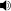 Noruega está situada entre los 57°57'31" y los 71°11'8" de latitud norte y entre los 4°30'13" y los 31°10'4" de longitud este. Tiene fronteras al norte con el Mar de Barents, al nordeste con Rusia y Finlandia, al este con Suecia, al sur con el estrecho de Skagerrak y al oeste con el Océano Atlántico. En la larga extensión de su costa atlántica Noruega tiene numerosos fiordos, valles de origen glaciar que son un icono del país.Desde la II Guerra Mundial, Noruega ha experimentado un rápido crecimiento económico y es en la actualidad uno de los países más ricos del mundo, según el rango de su PIB que lo pone en un tercer lugar, con un sistema escandinavo de provisión de bienestar social. Además, Noruega es el tercer exportador depetróleo del mundo después de Rusia y Arabia Saudita y su industria del crudo hace una cuarta parte de su PIB nacional.3 El país es también abundante en recursos naturales como energía hidroeléctrica, gas, minerales, pesca y silvicultura. En 2006 era el segundo exportador mundial de pesca marítima después deChina.3 Otros sectores de su economía incluyen la industria alimenticia, construcción naval, metalurgia, minería, producción de papel y producción química. En2013, el Reino de Noruega fue clasificado como el país con el más alto índice de desarrollo humano (0.955). Teniendo en cuenta los reportes que se elaboran del Índice de Desarrollo Humano, Noruega ha ocupado el primer puesto en 12 oportunidades, desde el año 1990. Desde dicha fecha, logró ubicarse en el primer lugar en el año 1999, dominando por 6 años consecutivos, hasta que fue superado por Islandia, pero luego volvió al primer puesto en el año 2007, y siguió siendo líder ininterrumpidamente hasta el último informe (2013).4 Es también el país más pacífico del mundo de acuerdo a un estudio de Global Peace de 2007 y conocido por ser uno de los más seguros.3El idioma oficial es el noruego, una lengua nor-germánica relacionada directamente con el danés y el sueco. En su mayor parte, los hablantes de noruego, danés y sueco pueden entenderse fácilmente entre sí.(l. 57) : El Palacio de la Moncloa es una casa palacio histórica situada en el Noroeste de Madrid, en el Distrito de Moncloa-Aravaca. Fue construido en el siglo XVII pero ha sufrido numerosas reformas desde entonces. Desde 1977 acoge la sede de la Presidencia del Gobierno de España y la residencia oficial delPresidente y su familia. El Palacio está dentro de un complejo de edificios destinados a las labores administrativas y gubernamentales.Edad ContemporáneaEl presidente del gobierno Mariano Rajoy en reunión con el presidente de la comunidad autónoma del País Vasco, el lehendakari, Patxi López en un salón de La Moncloa en 2012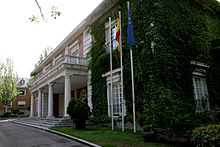 Fachada noroeste usada habitualmente para acceder al Palacio de la MoncloaA la muerte de la duquesa en 1802 sin descendencia, el rey Carlos IV adquirió el palacete y la huerta para añadirlos al Real Sitio de la Florida que, a partir de entonces, fue conocido como el Real Sitio de la Moncloa. En 1816, el rey encargó al arquitecto Carlos Isidro González Velázquez que restaurara el palacio.Treinta años más tarde, la reina Isabel II cedió al Estado toda la propiedad de la Moncloa, que pasó a depender del Ministerio de Fomento. El palacio volvió a ser restaurado por Joaquín Ezquerra del Bayo en 1929.Durante la Guerra Civil el edificio fue destruido, siendo reconstruido por el arquitecto Diego Méndez en 1955, siguiendo el modelo de la Casita del Labrador, deAranjuez. Entonces fue destinado a residencia oficial de jefes de Estado en visita a España y altas personalidades.1Por ley de 15 de julio de 1954, el Palacio de la Moncloa y sus jardines, con una extensión superficial de 58.293,81 metros cuadrados y lindante por los cuatro puntos cardinales con terrenos de la Ciudad Universitaria de Madrid, fue integrado en el Patrimonio Nacional. El actual palacio es, pues, en su mayor parte, una reconstrucción del antiguo palacete, llevada a cabo durante los años cincuenta del pasado siglo.En la reparación se emplearon varias columnas procedentes del claustro del Palacio Arzobispal de Arcos de la Llana, en el valle burgalés del río Cavia, que en otros tiempos fue residencia veraniega de los obispos de la diócesis de Burgos, que lo regalaron a Francisco Franco. Así, las doce columnas -«arrancadas de cuajo y sin miramientos»- que antaño «vertebrasen el claustro» del palacio burgalés configuran hoy la imagen del llamado Salón de Columnas, antiguo patio, de la residencia oficial del presidente. El nuevo diseño se adaptó a las nuevas funciones asignadas al palacio, que fue inaugurado por el General Franco en 1953, sirviendo hasta 1977 como residencia oficial para los jefes de Estado de visita en España.En 1977, el presidente Adolfo Suárez trasladó la sede de la Presidencia del Gobierno, ubicada hasta entonces en el céntrico Palacio de Villamejor, a la Moncloa. El cambio se produjo, fundamentalmente, y dada la apartada ubicación del palacete, alejado del centro de Madrid, por motivos de seguridad, ante el elevado riesgo de que se produjera un atentado contra el joven Presidente, recién designado por el rey Juan Carlos I. Con la nueva sede se estableció también en el palacio la residencia oficial para el Presidente y su familia, hasta entonces inexistente.El Salón de Columnas del palacete original fue testigo en 1977 de la firma de los históricos Pactos de la Moncloa, pactos entre sindicatos, partidos políticos y patronal en el contexto de la Transición.Con el tiempo, y dadas las crecientes funciones que la Presidencia del Gobierno ha ido asumiendo con el modelo político de la Constitución de 1978, se hicieron necesarios equipamientos adicionales que, con el fin de salvaguardar la integridad arquitectónica del palacete original, se han ido construyendo desde entonces en el recinto periférico, formándose de este modo el conocido como "Complejo de la Moncloa".≠(l. 57) : La zarzuela est le nom donné à une sorte d'opérette ou opéra-comique espagnol, né au milieu du xviie siècle, mais dont l'âge d'or commença véritablement deux siècles plus tard. Ce genre musicalreprésente la plus importante contribution de l'Espagne au théâtre lyrique, avec une histoire presque aussi longue et variée que son aîné l'opéra. Cet assemblage particulier de chant "savant" et populaire, dedanse et de passages parlés.OrigineLe mot qui vient de l’espagnol zarza qui signifie ronce, désigne une ronceraie, lieu sauvage envahi par les ronces. Ce nom a été donné au Palais de la Zarzuela, résidence de chasse et de loisir située près de Madrid où le roi Philippe IV, qui en était friand, faisait donner des fiestas de Zarzuela (fêtes de Zarzuela) et y assistait.Le nom peut aussi venir des représentations que le cardinal infant Don Fernando donnait au début du xviie siècle près de Madrid, dans sa résidence d'agrément nommée « La Zarzuela »C’était une pièce de théâtre qui mêlait chants et danses (comme certaines pièces de Molière mêlaient théâtre et ballet), dans laquelle les habitants dansaient pour les « cultivés ».On considère que l’écrivain Calderon en fut l’inventeur. El Jardin de Falerina en 1629, sur une musique de Juan Hidalgo, est un modèle du genre.p153 :(l. 68) : Suárez : Adolfo Suárez González, duc de Suárez, (né le 25 septembre 1932 à Cebreros, province d'Ávila) est un homme politique espagnol, président du gouvernement de 1976 à 1981. C'est sous son gouvernement que fut menée la Transition démocratique et approuvée la Constitution espagnole de 1978.Cien kilos de rock (p. 153-155) : (l. 1) : Elvis Presley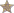 Elvis Aaron Presleynota 1 (8 de enero de 1935 - 16 de agosto de 1977) fue uno de los cantantes estadounidenses más populares del siglo XX, considerado como un icono cultural y conocido ampliamente bajo su nombre de pila, Elvis. Se hace referencia a él frecuentemente como «el Rey del rock and roll» o simplemente «el Rey».Nació en Tupelo, Misisipi, pero cuando tenía 13 años se mudó junto a su familia a Memphis, Tennessee donde, en 1954, comenzó su carrera artística cuando Sam Phillips, el dueño de Sun Records, vio en él la manera de expandir la música afroamericana. Acompañado por el guitarrista Scotty Moore y elcontrabajista Bill Black, fue uno de los creadores del rockabilly, un estilo de tempo rápido impulsado por un constante ritmo que consiste en una fusión demúsica country y rhythm and blues.Tras llegar a un acuerdo con el que fue su apoderado durante casi dos décadas, el coronel Tom Parker, la compañía discográfica RCA Records consiguió un contrato para difundir su música. El primer sencillo con esta empresa, «Heartbreak Hotel», publicado en enero de 1956, se convirtió en un éxito número uno. Pronto, tras sus apariciones en los medios, se convirtió en la figura principal del popular sonido del rock and roll, con una serie de presentaciones televisivas y éxitos que llegaron a la cima de las listas de ventas. Sus interpretaciones llenas de energía, sobre todo de canciones afroamericanas y su estilo desinhibido lo hicieron enormemente popular y controvertido. Meses después, en noviembre de ese mismo año, llevó a cabo su debut cinematográfico con la película Love Me Tender.Reclutado para el servicio militar en 1958, reanudó su carrera artística dos años más tarde, llegando parte de su material a alcanzar mayor éxito comercial desde entonces. Dio pocos conciertos, sin embargo, en la década de los 60, guiado por Parker, procedió a dedicarse a filmar películas para Hollywood ybandas sonoras, muchas de ellas ridiculizadas por la crítica. En 1968, tras siete años alejado de los escenarios, volvió a realizar presentaciones en directo en un especial de televisión que dio lugar a una amplia serie de conciertos en Las Vegas y también a varias giras musicales.En 1973, protagonizó el primer concierto teletransmitido, de ámbito mundial vía satélite,5 6 7 8 Aloha from Hawaii, visto aproximadamente por 1.500 millones de personas. Finalmente, el consumo excesivo de medicamentos prescritos comprometió gravemente su salud, hasta que en 1977 murió súbitamente a la edad de 42 años.Presley es considerado como una de las figuras más importantes de la cultura popular del siglo XX. Tenía una voz versátil y un inusual éxito en muchos géneros, entre ellos el country, el pop, las baladas, el gospel y el blues. Asimismo, se trata del solista con más ventas en la historia de la música popular.910 11 12 Nominado a 14 premios Grammy, ganó tres y recibió uno en la categoría a la carrera artística a la edad de 36 años, además de figurar en diversos salones de la fama musicales.Patti Smith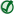 p 154 : (l. 31) : Patricia Lee "Patti" Smith (nacida el 30 de diciembre de 1946) es una cantante y poetisa estadounidense.Smith saltó a la fama durante el movimiento punk con su álbum de debut Horses (1975). Apodada "la madrina del punk",1 trajo un punto de vista feminista eintelectual a la música punk y se convirtió en una de las artistas más influyentes de la música rock, integrándola con un estilo de poesía beat.Sus letras introdujeron la poesía francesa del siglo XIX a la juventud norteamericana, mientras que su imagen andrógina y poco femenina desafió a la era de lamúsica disco.Su canción más conocida, "Because the Night", la coescribió con Bruce Springsteen; llegó al puesto número 13 de la lista Billboard de Estados Unidos en1978, siendo posteriormente versionada por el propio Springsteen, R.E.M. U2 y recientemente, por Garbage junto a Screaming Females.En 2005, fue nombrada Comendadora de la Orden de las Artes y las Letras de Francia,2 y en 2007 entró en el Salón de la Fama del Rock3En 2011 recibió el Premio de Música Polar (conocido popularmente como Nobel de la Música)4(l. 32) : Arthur Rimbaud : poeta francés del siglo XIX (1854 – 1891)Arthur Rimbaud écrit ses premiers poèmes à quinze ans. Lui, pour qui le poète doit être « voyant » et qui proclame qu'il faut « être absolument moderne », renonce subitement à l’écriture à l'âge de vingt ans.Ses idées marginales, anti-bourgeoises et libertaires le poussent à choisir une vie aventureuse, dont les pérégrinations l’amènent jusqu’au Yémen et enÉthiopie, où il devient négociant, voire explorateur. De cette seconde vie, ses écrits consistent en près de cent quatre-vingts lettres (correspondance familiale et professionnelle) et quelques descriptions géographiques1.Bien que brève, la densité de son œuvre poétique fait d'Arthur Rimbaud une des figures premières de la littérature française.(l. 32) : William Seward Burroughs (San Luis, Misuri, 5 de febrero de 1914 - Kansas, 2 de agosto de 1997) fue un novelista, ensayista y crítico socialestadounidense. Renovador del lenguaje narrativo y una de las principales figuras de la Generación Beat.Literatura : La obra de Burroughs comenzó siendo formalmente convencional aunque sus temáticas no lo eran. Es el caso de sus obras primerizas como Yonqui o Queer (Marica, que no fue publicada hasta 1985).Posteriormente se entregó a la experimentación formal con mayor o menor éxito. Técnicas como el cut-up, (que aprendió de su amigo Brion Gysin) consistente en collages narrativos o un esfuerzo denodado por destruir las normas sintácticas y semánticas sin perder el sentido de lo relatado. De esta época proceden Nova express, La máquina blanda o El almuerzo desnudo.No se debe considerar esta experimentación como algo sin objetivo. La peculiar filosofía de Burroughs, que en definitiva es la que ha dado trascendencia a su obra, es casi mesiánica. Según Burroughs, el ser humano está alienado por el lenguaje. Considera que el lenguaje (y las normas gramaticales y sintácticas que le caracterizan) es un organismo parásito, un virus, que ha elegido nuestras mentes como hábitat. El problema se complica porque los seres humanos infectados no saben que lo están.Para Burroughs, la auténtica revolución no es de índole social, sino mental. Deshacerse del virus lenguaje es el primer paso. La guerra contra este virus establece una continuidad en gran parte de su obra, donde los protagonistas (humanos, extraterrestres, seres inorgánicos, demonios) están claramente de un bando o de otro y se enfrentan violentamente, sin reglas de ningún tipo.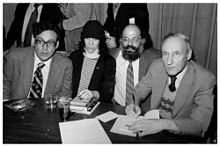 William Burroughs con los escritores Carl Solomon, Allen Ginsberg y la artista Patti SmithLos esfuerzos de este autor por trascender las reglas del lenguaje consiguen finalmente destruir esa tiranía inherente, de tal manera que Burroughs consigue expresar imágenes y mundos como nadie ha podido antes. No se puede afirmar, empero, que haya conseguido este objetivo desde el primer momento. Las obras anteriormente mencionadas en ocasiones rozan la ilegibilidad y exigen un esfuerzo considerable por parte del lector. No es sino hasta su madurez, con la trilogíaCiudades de la noche roja, El lugar de los caminos muertos y Tierras del occidente donde este autor consigue el equilibrio entre accesibilidad, experimentación y revolución.En estos tres libros la destrucción del lenguaje se lleva a cabo de manera tan sutil que en la práctica el lector no se da cuenta de que en realidad el texto está violando todas las reglas del lenguaje, logrando además que el texto se transforme en imágenes de modo fluido.Su modo de escribir, en especial su uso de la técnica cut-up, ha repercutido e influido en la forma de escribir de músicos como Ian Curtis David Bowie y Patti Smith, declarados admiradores del escritor.(l. 33) : Jimi Hendrix : James Marshall «Jimi» Hendrix (nacido Johnny Allen Hendrix; Seattle, Estados Unidos, 27 de noviembre de 1942-Londres, Reino Unido, 18 de septiembre de 1970) fue un músico y cantautor estadounidense. Hendrix es considerado uno de los mejores y más influyentes guitarristas eléctricos de la historia de la música popular, y uno de los músicos más importantes del siglo XX.Musicalmente influido por el rock and roll y blues eléctrico americanos, tras tener un éxito inicial en Europa con su banda The Jimi Hendrix Experience, logró fama en los Estados Unidos tras un concierto en 1967 en el Festival Pop de Monterey. Más tarde, encabezó el Woodstock Festival en 1969, y el Isle of Wight Festival de 1970, antes de fallecer a los 27 años.Es citado frecuentemente por varios artistas,1 2 por diversas revistas especializadas en música,3 4 por varios críticos y la prensa en general5 6 7 8 y por la admiración y el cariño de la gente9 10 11 12 como el más grande guitarrista de la historia del rock and roll,13 14 15 además de ser uno de los mayores innovadores y más influyentes artistas en una gran cantidad de géneros.16 17 18 Con "The Jimi Hendrix Experience" grabó cuatro LPs: "Are you Experienced?", "Axis: Bold as Love", "Electric Ladyland" y un disco recopilatorio de grandes éxitos llamado "Smash Hits". Sin embargo, hay innumerables grabaciones de actuaciones en directo que saldrían al mercado después de la muerte de Jimi. Las continuas presiones para mantener a la banda de gira, en agotadores festivales los llevaron al uso de las drogas. Al principio, las usaban sólo para mantener el tipo en sus innumerables conciertos, consumiendo eventualmente por puro placer. Más tarde se convirtió en una mera adicción. Cansados del excesivo protagonismo de Jimi Hendrix en la banda, Mitchell y Redding decidieron abandonar el grupo en 1969. Hendrix fue incluido en el Rock and Roll Hall of Fame en 1992.19En el año 2003, la revista Rolling Stone lo eligió como el mejor guitarrista de todos los tiempos20 y en 2004 lo incluyó en su lista de los mejores artistas de toda la historia (n.º 6). En 2009, la revista estadounidense Time lo situó como el mejor guitarrista de guitarra eléctrica de la historia, por delante de B. B. King, Chuck Berry, Jimmy Page, Keith Richards y Eric Clapton, entre otros.5Igualmente, en 2003 la revista especializada británica Total Guitar, con el voto de más de 4000 lectores, eligió a Jimi Hendrix como el mejor guitarrista de la historia del rock.4 Además posee el mejor riff en la historia de la música por su canción «Voodoo Child» según una encuesta realizada en 2009 por la página especializada británica Music Radar, superando a otras bandas de renombre como The Who, Led Zeppelin y Deep Purple, entre otras.21(l. 33) : Jim Morrison : James Douglas "Jim" Morrison Clarke (Melbourne, Estados Unidos, 8 de diciembre de 1943 – París, Francia, 3 de julio de 1971), fue un poeta,compositor y cantante estadounidense, célebre por ser el vocalista del influyente grupo de rock psicodélico The Doors. Está clasificado como número 47 en la lista de "Los 100 mejores cantantes de todos los tiempos" en la revista Rolling Stone.1(l. 36) : Addis Abeba : Addis-Abeba, également orthographiée Addis Abeba (Nouvelle fleur en amharique : አዲስ አበባ Écouter ; Finfinnee en oromo), surnommée Addis, est lacapitale de l'Éthiopie. Elle est située au centre du pays, sur un plateau d'une altitude comprise entre 2 300 et 2 600 mètres, particularité qui lui vaut d'être la capitale la plus élevée d'Afrique et la quatrième au niveau mondial.(l. 37) : Le Siam est l'ancien nom de la Thaïlande. C'est la transcription du nom donné au peuple thaï par les Khmers1. Ce terme vient du sanskrit श्याम śyāma« sombre », qui fait référence à la couleur de la peau de ses habitants2. Le royaume du Siam a été fondé en 1350 par le roi Ramathibodi Ier3. Ses capitales successives furent Ayutthaya (1350-1767), Thonburi (1767-1782), puis Bangkok (à partir de 1782). Le pays a pris le nom de Thaïlande en 1939après la prise du pouvoir par le général Plaek Phibunsongkhram.p. 155 :(l. 46) : Julius Henry Marx (2 octobre 1890 à New York – 19 août 1977 à Los Angeles), plus connu sous le surnom de Groucho Marx, était un comédienaméricain faisant partie des Marx Brothers.Début de carrièreComme ses frères, il débuta dans le métier enfant car petit, il démontrait déjà un talent inné pour le théâtre. Sa mère Minnie le fait engager, ainsi queGummo dans une troupe théâtrale itinérante : le Leroy Trio. Il apprend les arts de la scène, comédie, chant et danse. Mais sa mère reprend très vite les affaires en main pour former elle-même ses fils. Ils sillonnent le pays pour jouer sur les planches et ne pas gagner grand-chose. Avec ses frères, il finit par triompher à Broadway et la suite fut faite de succès. Très vite, on le surnomme Groucho (qui vient de l'anglais to grouch qui veut dire ronchonner) qu'il adopte comme nom de scène.Hollywood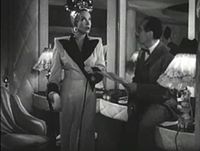 Avec Carmen Miranda, 1947.Groucho Marx tourna dans 23 films dont 16 avec ses frères, principalement Chico et Harpo. En 1922, les Marx Brothers tournent leur premier film, Humor Risk mais une fois terminé, ils le trouvent mauvais et décident de ne pas le sortir. Ils en brûleront toutes les copies plus tard. Le premier film commercial qu'ils tournent est Noix de coco (Coconuts).Groucho avait développé une allure très typée qui incluait :un look : une moustache et des sourcils imposants dessinés avec un bouchon brûlé, de petites lunettes ainsi qu’un cigare omniprésent. Bugs Bunny utilisera alors dans diverses occasions un déguisement de Groucho.un comportement : un accent new-yorkais usant de nombreux calembours et une démarche de poulet faite de grands pas.Dans les films burlesques des Marx Brothers, les personnages de Groucho avaient plus d'affinité avec les personnages de Chico qu'avec ceux de Harpo, leur humour n'étant pas basé sur les mêmes principes. Par ailleurs, Groucho trouva en Margaret Dumont une partenaire de choix dans 7 films, dans certains elle était son faire-valoir, dans d'autres il la courtisait avec souvent une indélicatesse et une goujaterie hilarantes. Son personnage arrogant et usant de reparties à l'humour corrosif fit de lui un des acteurs les plus populaires des États-Unis.El franquismo latente (p. 155-157) : http://vespito.net/historia/transi/pactos.html (versión sin fotos)(l.1) : pacto transitorial : Los Pactos de la Moncloa son un acuerdo entre todas las fuerzas políticas parlamentarias para arreglar la alarmante situación económica. Probablemente se trate del punto más débil de la transición.    En 1977 la situación económica es explosiva:en un país en el que el 66% de la energía es importada, la crisis petrolífera de 1973 ha pasado desapercibida, es decir los últimos gobiernos de Franco no han tomado ninguna medida frente al barril de petróleo que pasa en doce meses de 1,63 a 14 dólares.Las exportaciones cubren el 45% de las importaciones, el país carece de recursos para mantener sus intercambios con el exterior y pierde 100 millones de dólares diarios de reservas exteriores,acumulanso entre 1973 y 1977 14.000 millones de dólares de deuda exterior, lo que representa un importe superior al triple de las reservas de oro y divisas del Banco de España.La inflación está a niveles casi sudamericanos: del 20% de 1976 se pasa a mediados de 1977 al 44%, frente al 10% de promedio de los países de la OCDE.Las empresas tienen deudas de centenares de miles de millones de pesetas lo cual contribuye a queel paro empiece su largo crecimiento: ya se sitúa en 900.000 personas de las cuales sólo 300.000 reciben subsidio de desempleo y seguirá subiendo hasta los actuales (1998) 2.000.000 de parados.    Entre las fuerzas políticas es unánime la preocupación por esta situación y el Gobierno siente la necesidad de elaborar una solución que ponga de acuerdo a todo el arco parlamentario, es decir aplicar en este sentido una "política de concentración". No hay que olvidar que desde octubre de 1973, cuando la recesión empieza a evidenciarse, son ocho los "paquetes de medidas económicas" publicados. El noveno tiene que funcionar y es Enrique Fuentes Quintana quien redacta el documento base, haciendo suya una declaración de un político republicano de 1932: «O los demócratas acaban con la crisis económica española o la crisis acaba con la democracia».
    Durante el mes de agosto el Gobierno se reúne con los sindicatos para convencerlos de la necesidad de la moderación salarial para acabar con la inflación, en septiembre Fuentes Quintana discute con el resto del Gobierno su documento base y en octubre se redacta el texto final con los demás partidos políticos: en el fin de semana del 8 y 9 se lleva a cabo un "resumen de trabajo", como lo llama Felipe González para no darle excesiva importancia, durante los días siguientes se desarrolla ese resumen en comisiones especializadas y el día 25 de ese mes firman los Pactos de la Moncloa los representantes de los principales partidos políticos, incluidos Santiago Carrillo y Manuel Fraga, aunque éste no subscribe, lógicamente, el pacto sobre cuestiones jurídicas y políticas:derecho de reunión y asociación,reforma del Código Penal,reorganización de las fuerzas de orden público.    Los pactos son aprobados por el Parlamento el día 27 y su contenido se divide en medidas urgentes (contra la inflación y el desequilibrio exterior) y reformas necesarias a medio plazo para repartir los costes de la crisis, porque no sería bonito que pagasen sólo los que han estado robando durante 40 años.    Las medidas de saneamiento a corto plazo son:una política monetaria que frene la expansión de la masa monetaria,una política presupuestaria que reduzca el déficit público,la fijación de un cambio de la peseta realista que reduzca la deuda exterior, y laobligación de incrementar los salarios en base a la inflación prevista y no a la pasada, con el objetivo de que los salarios no aumenten más de un 22% como promedio en 1978 respecto a 1977: se pide pues a los trabajadores que no mejoren su nivel de vida durante ese año.Contra el paro se presentan una serie de normas que permiten la contratación temporal, sobre todo de jóvenes que no han accedido nunca a un puesto de trabajo.    Las reformas a estudiar son:la fiscal y la de la administración tributaria para que todos los ciudadanos paguen sus impuestos (en esos años muy poca gente lo hace, mientras que tras la etapa socialista, en los años 90, España es sin duda uno de los países donde más difícil es evadir),la aplicación de un control real a la liquidez y solvencia de los bancos y cajas de ahorro,la reforma en sentido flexibilizador del mercado laboral: en tiempos de Franco el despido era prácticamente imposible.    Los efectos de los Pactos de la Moncloa son positivos en algunos sentidos y menos en otros: la inflación acaba el año en el 26,4% contra las previsiones del 80% y cerrará 1978 en el 16%, las reservas de divisas duplican y las cuentas de las empresas empiezan a mejorar y emprenden el camino hacia los beneficios. Las reformas a corto plazo sin embargo no se empiezan a discutir, según algunas fuentes a causa de la frivolidad de los ministros económicos Garrigues Walker, Oliart, Jiménez de Parga y Sánchez de León. En la remodelación de Gobierno de febrero de 1978 ya no está, porque ha dimitido, Enrique Fuentes Quintana, que se encuentra muy incómodo ante dicha frivolidad y que hace casus belli del conflicto con el Ministro de Industria Alberto Oliart, que se niega a la nacionalización de las líneas de alta tensión, cuya mala organización encarece mucho la energía eléctrica.
Oliart defiende así los intereses del conjunto de empresas eléctricas, UNESA.(l. 6) : Fernando Arias-SalgadoFernando Arias-Salgado y Montalvo (Valladolid, 3 de mayo de 1938) es un diplomático español.BiografíaHijo del político Gabriel Arias-Salgado y hermano de Rafael Arias-Salgado, se licenció en Derecho por la Universidad Complutense de Madrid en 1960. Cinco años después ingresaba en la carrera diplomática.En años sucesivos desempeña diferentes puestos de resposabilidad en la Administración española, como representante diplomático en la Organización de Naciones Unidas, Subdirector General de Investigación Científica y Coordinación en el Ministerio de Educación y Ciencia (1970) o Secretario General Técnico del Ministerio de Asuntos Exteriores (1973).En 1977 es nombrado Director General del Organismo Autónomo RTVE, cargo que ejerce hasta 1981.Tras abandonar el cargo en televisión retomó la actividad diplomática, habiendo sido Embajador en el Reino Unido (1981), Cónsul General en Suiza, Embajador Representante Permanente de España ante los Organismos Internacionales con sede en Viena, Embajador de España en la República de Túnez, en Suiza y en Marruecos (2001).(l.11) : Julián Grimau : “mártir comunista ejecutado en 1963, es decir, veinticuatro años después del final de la contienda, por supuestos delitos cometidos durante la guerra” (definido por el mismo Vásquez Montalbán)(l. 20-21) : Francisco Franco Salgado-Araujo, “primo del invicto caudillo y colaborador cotidiano”.(l. 39) : Jaime Blanco :Jaime María Blanco García es un político socialista español. Fue el cuarto presidente de la comunidad autónoma de Cantabria. Estuvo en el cargo desde diciembre de 1990 hasta julio de 1991.Nació en Santander el 1 de mayo de 1944. Se licenció en Medicina y Cirugía. Su carrera política se inició en Sevilla, durante su época universitaria. En 1975 ingresó en el PSC-PSOE con el carné número uno. Fue secretario general del PSC-PSOE y se mantuvo como número uno de la candidatura del PSC-PSOE en las elecciones de Cantabria hasta el año 1991.1En diciembre de 1990, tras una moción de censura contra el entonces presidente del Gobierno de Cantabria Juan Hormaechea, Jaime Blanco fue investido como presidente de Cantabria. La moción de censura fue avalada por PP, PSC-PSOE, PRC y CDS. Esta moción consiguió apartar a Juan Hormaecheadurante un año de la presidencia del gobierno de Cantabria.Jaime Blanco desempeñó presidencia de diciembre de 1990 a julio de 1991. En las elecciones autonómicas de 1991, el PSC-PSOE no conseguió gobernar a pesar de obtener la mayoría simple en los comicios, debido al pacto entre la UPCA de Juan Hormaechea y el Partido Popular.Jaime Blanco ha desempeñado numerosos cargos, entre ellos el de Presidente de la Comisión de Defensa del Senado en la VIII Legislatura; además:Diputado por Cantabria en:Durante la Legislatura Constituyente 1977-1979.I Legislatura durante el periodo 1979-1982.II Legislatura durante el periodo 1982-1986.III Legislatura durante el periodo 1986-1987.Senador designado por la Comunidad Autónoma de Cantabria en:III Legislatura durante el periodo 1987-1989.Senador electo por Cantabria en:IV Legislatura durante el periodo 1989-1993.V Legislatura durante el periodo 1993-1996.Diputado por Cantabria en:VI Legislatura durante el periodo 1996-2000.VII Legislatura durante el periodo 2000-2004.Diputado del Parlamento de Cantabria en:II Legislatura durante el periodo 1987-1990.(l. 45) Rodolfo Martín Villa : Biographie[modifier | modifier le code]Il a étudié l'ingénierie industrielle à l'Université Complutense de Madrid et appartient au Corps des inspecteurs des finances de l'État. Il entre alors dans leSyndicat vertical, au sein duquel il occupera diverses fonctions.Sous le régime franquiste[modifier | modifier le code]Nommé chef national du Sindicato Español Universitario en 1962, il conserve ce poste deux ans puis devient président du Syndicat du papier, de la presse et des arts graphiques entre 1964 et 1965. Cette même année, il est désigné délégué provincial des syndicats dans la province de Barcelone, puis directeur général des Industries textiles du ministère de l'Industrie en 1966. En novembre 1969, il devient secrétaire général de l'Organisation syndicale (qui a succédé aux Syndicats verticaux) et conserve cette fonction pendant cinq ans. Devenu Gouverneur civil (préfet) et chef provincial duMouvement national de Barcelone en 1974, il est nommé, en décembre 1975, ministre des Relations syndicales par Carlos Arias Navarro, sous le premier gouvernement de la monarchie.À l'époque démocratique[modifier | modifier le code]De 1976 à 1979, il est ministre de l'Intérieur dans les gouvernements d'Adolfo Suárez, devenant ce de fait l'un des personnages-clés de la Transition démocratique espagnole. Dans le même temps, il adhère à l'Union du centre démocratique, le parti centriste désormais au pouvoir, en tant qu'indépendant (terme utilisé pour définir les ex-franquistes) et est nommé au Sénat par Juan Carlos Ier en 1977. Élu représentant de la province de Leónau Congrès des députés à l'occasion des législatives de 1979, il quitte le ministère de l'Intérieur.Cependant, il est rappelé par Suárez au poste de ministre de l'Administration territoriale dans son second gouvernement à l'occasion du remaniement ministériel du 9 septembre 1980. Confirmé dans ses fonctions le 26 février 1981 au sein du nouveau gouvernement conduit par Leopoldo Calvo-Sotelo, il les abandonne le 2 décembre 1981 pour devenir premier Vice-Président du Gouvernement. Il quitte le gouvernement en juillet 1982, soit peu de temps avant le triomphe des socialistes aux élections générales espagnoles de 1982.Après la dissolution de l'UCD, il décide de rejoindre le Parti démocrate populaire, puis, en 1989, le Parti populaire, devenant député pour Madrid jusqu'enfévrier 1997.Il fut mandaté par le second gouvernement de José Maria Aznar pour enquêter sur la marée noire causée par le naufrage du pétrolier Prestige. Il a également été président de diverses entreprises, parmi lesquelles Endesa entre 1997 et 2000 (il est en depuis le Président d'honneur). Il est actuellement président de la société Sogecable.(l. 47) : El alcázar : El Alcázar fue un periódico español fundado en 1936 durante el asedio del Alcázar de Toledo por el comandante de Infantería Víctor Martínez Simancas,1 en aquella época Academia del Arma de Infantería.Tras la toma de Toledo, se convierte por unos meses en órgano de los requetés, para pasar a ser el «Diario del frente de Madrid». Finalizada la Guerra Civil Española, el ministro de la Gobernación Ramón Serrano Súñer autorizó el 14 de mayo de 1939 el traslado de El Alcázar a Madrid con la indicación expresa de salir por las tardes e incorporar a su plantilla el personal de los antiguos periódicos La Nación y El Siglo Futuro. El 19 de junio de 1939 aparece el primer número de El Alcázar editado en Madrid.Estas imposiciones lastran al diario con un exceso de personal (contaba con el doble de redactores que el resto) y una posición de dura competencia con el también vespertino diario Pueblo, órgano de los Sindicatos Verticales del régimen franquista. Las ventas caen en picado mientras se producen enfrentamientos entre el director Jesús Evaristo Casariego y la empresa (el general José Moscardó y la Hermandad de Nuestra Señora Santa María del Alcázar).A principios de 1945 alquilan el diario a un grupo encabezado por Ramón Sierra Bustamante (periodista y ex-gobernador civil de Guipúzcoa), que pasa a ser el nuevo director. El intento fracasa y el 12 de octubre de 1945 la Papelera Española embargó la cabecera El Alcázar por impago del papel consumido. Es la primera vez que no aparece desde su fundación. Reaparece el 16 de octubre, gracias a las gestiones de la Hermandad y de los redactores, que abonan parte de la deuda y logran un aplazamiento. La Editorial Católica, en cuyos talleres se imprime, concede también un aplazamiento en su deuda y sigue imprimiéndolo.(l. 55) : Josep Tarradellas : Josep Tarradellas i Joan, marqués de Tarradellas (Cervelló, España; 19 de febrero de 1899 - Barcelona, España; 10 de junio de 1988) fue un políticoespañol, presidente de la Generalidad de Cataluña en el exilio desde 1954 hasta 1977, y de la Generalidad provisional desde este último año hasta 1980.Biografía (…)IdeologíaSu pensamiento político era republicano, catalanista y nacionalista moderado, pues siempre defendió la lengua, la cultura y la identidad catalanas desde un prisma no separatista que no vulnerara los derechos lingüísticos, identitarios y culturales de los castellanohablantes.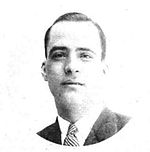 Josep Tarradellas hacia 1931Afirmaba que Cataluña debía ser autocrítica, entender al pueblo español e integrarse en España. En su tarea política siempre pretendió establecer la conciliación y la concordia entre Cataluña y el resto de España, alejarse de los victimismos y los prejuicios nacionalistas hacia el Estado español, y no culpar a éste de los problemas que padece el pueblo catalán. Abogó por los gobiernos de unidad en Cataluña con el propósito de que ésta fuese más fuerte, así como del diálogo positivo y constructivo con Madrid.Su actitud contraria a la independencia y al concepto de unos «Países Catalanes» hizo que fuese criticado por parte de diversos sectores nacionalistas e independentistas, que lo tacharon de traidor a Cataluña, de mal político y de vendido a la monarquía española. Uno de los personajes más críticos fue el historiador Josep Benet. Sin embargo, por parte del catalanismo moderado y de sectores no nacionalistas, Tarradellas es considerado un gran político, avanzado a su tiempo e incluso un visionario de hacia dónde se dirigiría la política catalana.(l.57) : el PNV : Partido Nacionalista Vasco, creado en 1893, fue alcanzando un papel cada vez más importante en Euskadi hasta la Segunda República. A pesar de ser un partido católico y conservador, apoyó a la República durante la Guerra Civil. Con la Dictadura pasó a la clandestinidad. (En España : siglo XX (1939-1978) José Emilio Castelló ed. Anaya, Biblioteca Básica de Historia).A PIE, A caballo y en coche (p. 157-159) :p. 158 :(l.23) : Fuentes QUINTANA : Enrique Fuentes Quintana (Carrión de los Condes, Palencia, 13 de diciembre de 1924 - Madrid, 6 de junio de 2007) fue uno de los economistas españolesde la segunda mitad del siglo XX que tuvo mayor influencia académica y social, pero no sólo en el campo de la Hacienda Pública sino también en el de lapolítica.Biografía (…) Actividad políticaEn junio de 1977 fue designado senador por designación real. Tras las elecciones generales, el 15 de junio de 1977, se constituyó el tercer gobierno de la monarquía, bajo la presidencia de Adolfo Suárez en el que fue nombrado Vicepresidente segundo para Asuntos Económicos, permaneció en el gobierno hasta su dimisión el 23 de febrero de 1978.La primera actuación pública de Fuentes Quintana como ministro de Economía, fue una intervención en televisión española, tres días después de su nombramiento, en horario de máxima audiencia. La prensa hizo un gran seguimiento de dicha intervención, en ella puso de manifiesto que había accedido a su puesto solo por la delicada situación económica y social que vivía el país en esos momentos. Los principales problemas planteados eran inflación, paro y déficit exterior. Para su solución pedía la colaboración responsable de todos los grupos y partidos políticos.Desde su puesto de vicepresidente económico llevó a cabo el Programa de Saneamiento y Reforma Económica acordado por las fuerzas democráticas en los Pactos de la Moncloa así como una profunda reforma fiscal que proporcionó a la Hacienda Española la equidad y la eficacia que el sistema democrático recién estrenado requería y la modernizó con arreglo al modelo dominante en el resto del mundo occidental.p. 159 :(l. 51) : Sánchez Montero :  Simón Sánchez Montero (Nuño Gómez, Toledo, 31 de julio de 1915 - Madrid, 30 de marzo de 2006) fue un político español, destacado dirigente delPartido Comunista de España (PCE).De familia campesina, emigró a Madrid en 1927, donde trabajó como sastre y panadero. Durante la II República se afilió al sindicato de panaderos de la UGT, en 1933, y en 1936 al PCE. Combatió durante la Guerra Civil Española en el bando republicano, encuadrado en un batallón sindical de panaderos.Al finalizar la contienda huyó a Sevilla, regresando a Madrid en 1944. Un año más tarde, septiembre de 1945, fue detenido, condenado a catorce años de prisión, que cumplió en los penales de Alcalá de Henares y Burgos, permaneciendo en prisión hasta 1952. En 1954 fue elegido miembro del Comité Central del PCE, y en 1956, del Comité Ejecutivo. Uno de los máximos responsables del Partido Comunista en la clandestinidad, fue de nuevo detenido en 1959, siendo encarcelado hasta 1966. Las circunstancias que rodearon esta detención, acaecida el 17 de junio de 1959, son relatadas por Jorge Semprún en su libro Autobiografía de Federico Sánchez. De igual forma pasó algunos periodos interrumpidos en prisión entre 1973 y 1976, poco antes de la legalización del PCE. Apoyó toda la trayectoria política y programática de la dirección del Partido, desde el estalinismo aleurocomunismo.Tras las elecciones generales de 1977, fue elegido diputado por Madrid, siendo reelegido en 1979. Permaneció en la dirección del PCE hasta el XIII Congreso, en 1991, cuando abandona la dirección junto con otros miembros de los llamados renovadores.Escribió Qué es el comunismo, Partido Comunista de España, El Estado y las nacionalidades, ¿Es posible el socialismo? y Camino de Libertad(1997), sus memorias políticas.p. 159 :UN SEGUNDO DE ESTUPOR SIN ARCILLA(l. 5) : Vicente Aleixandre : Vicente Aleixandre Merlo, né le 26 avril 1898 à Séville et mort le 13 décembre 1984 (à 86 ans) à Madrid, est un poète espagnol de la génération de 27.Il a reçu le Prix national de Poésie en 19341, a été membre de l'Académie royale espagnole sur le siège O à partir de 1949 et a obtenu le Prix Nobel de littérature en 1977.BiographieTout en poursuivant des études de droit, il découvre la poésie en 1917 (Rubén Darío, Gustavo Adolfo Bécquer, Antonio Machado... ainsi que lessymbolistes français). Sa santé commence à se dégrader en 1922. En 1925, se déclare une néfrite tuberculeuse qui se terminera par l'ablation d'un rein. En 1925, il commence à écrire de la poésie. Il publia ses premiers poèmes dans la Revista de Occidente en 1926, fréquentant Cernuda, Altolaguirre,Alberti et García Lorca.À la fin de la Guerre d'Espagne, et malgré ses idées de gauche, il ne s'exila pas. Il devint un maître pour les jeunes poètes.Son œuvreSon œuvre poétique présente des étapes contrastées. Dans la première, sous l'influence du surréalisme, l'individualisme prime, le ton visionnaire et une espèce de panthéisme amoureux. Sa vision est plus pessimiste avec un langage difficile. Le sommet de cette étape est Sombra del paraíso.Sa seconde étape commence en 1945 et en elle prévaut le sentiment de la collectivité, caractérisé par une posture d'intégration du poète dans le monde, connu comme son étape humaine. Son style se fait plus sensible, plus accessible. Les deux livres fondamentaux de cette étape sont Historia del corazón et En un vasto dominio.Il y a une étape finale, dans laquelle on peut considérer une évolution biologique où Aleixandre aperçoit le bout du chemin. Dans cette période, il utilise une voix sereine et tragique pour chanter l'imminente venue de la mort. Les livres de cette époque d'enquête sont Poemas de la consumación, Sonido de la guerra et Diálogos del conocimiento.(l. 9) : ECHEGARAY : José Echegaray y Eizaguirre (Madrid,19 de abril de 1832 – Madrid,14 de septiembre de 19161 ) fue un ingeniero, dramaturgo, político y matemático español, hermano del comediógrafo Miguel Echegaray.José Echegaray fue un polifacético personaje de la España de finales del siglo XIX, con excelentes resultados en todas las áreas en las que se involucró. Obtuvo el Premio Nobel de Literatura en 1904, y desarrolló varios proyectos en ejercicio de las carteras ministeriales de Hacienda y Fomento. Realizó importantes aportaciones a las matemáticas y a la física. Introdujo en España la geometría de Chasles, la teoría de Galois, las funciones elípticas. Está considerado como el más grande matemático español del siglo XIX. Julio Rey Pastor afirmaba:(…)(l. 9) : BENAVENTE : Jacinto Benavente y Martínez (Madrid, 12 de agosto de 1866 - Galapagar, 14 de julio de 1954) fue un dramaturgo, director, guionista y productor de cineespañol, Premio Nobel de Literatura 1922.(…)(l. 10) : JUAN RAMóN : Juan Ramón Jiménez, né à Moguer en Andalousie le 24 décembre 1881 et mort le 29 mai 1958 à San Juan, Porto Rico, est un poète espagnol. Il a notamment développé l'idée de « poésie pure », à savoir une poésie d'inspiration platonicienne, habitée par un idéal supérieur de beauté et détachée de tout contenu idéologique, politique ou social. Jiménez se veut un poète du raffinement et de la nuance, soucieux de développer de nouvelles recherches esthétiques et rythmiques dans l'expression d'une douce mélancolie. Ses compositions sont par ailleurs dotées d'une large dimension musicale.Jiménez reconnaît le symbolisme français et les travaux de Rubén Darío, à l'origine du mouvement moderniste en Amérique latine, comme des influences déterminantes pour son œuvre.Son récit poétique le plus célèbre est Platero y yo sous titré Elégie andalouse et dont l'édition intégrale sortit en 1917. Opposant au régime franquiste, il s'enfuit à Porto Rico en 1939. Il y reçut le Prix Nobel de littérature en 1956 (l. 10 en la crónica) alors qu'il vivait en exil avec d'autres figures marquantes de la Péninsule, telles que Pablo Casals et Francisco Ayala.(…)(l.16-17) :Rafael ALBERTI : Rafael Alberti Merello, né le 16 décembre 1902 à El Puerto de Santa María, Province de Cadix, et mort au même endroit le 28 octobre 1999 (à 96 ans), est un poète et dramaturge espagnol appartenant à la génération de 27.Il reçoit le Prix national de Poésie en 1924 et le Prix Cervantes en 1983.(…)Nicolás GuillÉn : Nicolás Cristóbal Guillén Batista (Camagüey, 10 juillet 1902 - La Havane, 16 juillet 1989) est un poète et activiste cubain.BiographieMétis, Nicolas Guillén est le fils d'un imprimeur. Après son bac en 1920 il fit des études de droit, et devint avocat, puis journaliste.Il s'engagea de plus en plus dans la lutte pour les pauvres et les opprimés, en 1937, il quitta Cuba, puis il s'engagea auprès des Républicains espagnols, durant la Guerre d'Espagne.Après le coup d'État de Batista, en 1952 il s'exila à Paris, puis après la victoire de Fidel Castro, il revint à Cuba, il devint membre du parti communiste cubain, et fut proclamé poète national en 1961.Il obtient le Prix Staline international pour la paix en 1954.ŒuvreSa poésie parle du métissage, du respect de l'autre, du refus de l'injustice, de l'impérialisme et de la colonisation. On lui reconnaît généralement d'avoir inventé, sous l'influence de la négritude francophone et de la "Harlem Renaissance" new yorkaise, une poésie d'inspiration africaine et antillaise du nom de « négrisme » ( en espagnol: « negrismo »). Cela est tout particulièrement sensible dans ses premiers recueils de 1930 et 1931, Motivos de Son etSongoro Cosongo. Mais les thématiques africaines sont loin de résumer toute son œuvre, qui est plus généralement tournée vers la question de l'identité cubaine, l'engagement aux côtés des régimes communistes et le rejet de l'impérialisme des États-Unis. Guillén est considéré comme l'un des plus importants poètes cubains du xxe siècle.Poèmes mis en musiquePlusieurs de ses poèmes ont été mis en musique par le chanteur Paco Ibáñez, en particulier Soldadito Boliviano, un poème sur la mort de Che Guevara. La chanson eut un énorme succès en 1969 auprès des jeunes,[réf. nécessaire]. Il est aussi l'auteur du poème "La muralla", mis en musique par lesQuilapayún, pour un chant de résistance au chili repris régulièrement encore. Pour redonner courage et se rappeler les valeurs défendues, l'ambiance est assurée par le cuatro venzuelien sur un joropo endiablé (La muralla - Quilapayún - Inti Illimani histórico,concert "Música en la memoria, juntos in Chile" 2004, sur youtube).Pedro SALINAS : Pedro Salinas Serrano (Madrid, 27 de noviembre de 1891 – Boston, 4 de diciembre de 1951) fue un escritor español conocido sobre todo por su poesía yensayos. Se le adscribe a la Generación del 27.Poética y evoluciónDefine la poesía como un ahondamiento en la realidad, «una aventura hacia lo absoluto. Se llega más o menos cerca, se recorre más o menos camino: eso es todo». Reduce a tres los elementos de su creación: «Estimo en la poesía, sobre todo, la autenticidad. Luego, la belleza. Después, el ingenio» Y en efecto, en Salinas el sentimiento y la inteligencia se hermanan de modo singular: cada uno permite ahondar en el otro. De ahí que, según Leo Spitzer, la principal característica de su arte consista en el «conceptismo interior», que se manifiesta en paradojas y condensación de conceptos. Prefiere los versos cortos y sobre todo la silva, y renuncia casi siempre a la rima. La aparente sencillez de sus versos hizo que Lorca les llamase prosías.La obra poética de Salinas suele dividirse en tres etapas:La etapa inicial (1923–1932) está marcada por la influencia de la poesía pura de Juan Ramón Jiménez y los ecos de las vanguardias futurista y ultraísta. La idea de la depuración y perfección poéticas y el protagonismo que van cobrando en ella los temas amorosos perfilan lo que será su etapa de plenitud. Pertenecen a esta etapa Presagios (1923), Seguro azar (1929) y Fábula y signo (1931).La etapa de plenitud (1933–1939) está formada por la trilogía amorosa inspirada en su amor por una estudiante estadounidense que conoció en España: La voz a ti debida, cuyo título está tomado de un verso de la Égloga tercera de Garcilaso de la Vega, Razón de amor y Largo lamento, cuyo título está tomado de un verso de Gustavo Adolfo Bécquer. Todos estos versos están escritos en heptasílabos y octosílabos blancos o sin rima, pero progresivamente van añadiéndose endecasílabos hasta que la proporción se invierte en el último libro. Se usa frecuentemente de la enumeración y existe cierto tono conceptista («Todo quiere ser dos», «Serás, amor, un largo adiós que no se acaba», etc.).La voz a ti debida (1933) presenta la historia de una pasión amorosa, desde su nacimiento hasta el final.Razón de amor (1936) examina lo que queda del amor cuando éste acaba. La pasión y el dolor de la separación son, por lo tanto, los temas centrales del libro.Largo lamento (1939) continúa la línea marcada en las obras anteriores.La etapa del exilio (1940–1951) está formada por El contemplado (1946), extenso poema en que dialoga con el mar de San Juan de Puerto Rico; Todo más claro y otros poemas (1949), donde trata el tema de la creación a través de la palabra, y su obra póstuma Confianza (1955), afirmación gozosa de la realidad vivida. De esta época se suele destacar su impresionante poema «Cero», suscitado por la destrucción que provocan las armas atómicas.Pedro Salinas es conocido como el gran poeta del amor del 27. Pocos igualaron la sutileza con que supo ahondar en el sentimiento amoroso. Trasciende las puras anécdotas para encontrar la quinta esencia más gozosa de las relaciones sentimentales, pues, desde una posición claramente antirromántica, el amor es para él, en vez de sufrimiento, una prodigiosa fuerza que da plenitud a la vida y sentido al mundo. Es enriquecimiento del propio ser y enriquecimiento de la persona amada, un acontecimiento jubiloso: «¡Qué alegría vivir / sintiéndose vivido...!», exclama. El amor hace amar la vida, decir que sí al mundo: «¡Sí, todo con exceso: — la luz, la vida, el mar!». Sólo en su segundo libro (Razón de amor) aparece a veces un tono más grave, en ciertos poemas que hablan de los límites del amor o de su posible —acaso inevitable— final.Prosa[editar · editar código]Su trayectoria prosística comienza con Vísperas del gozo (1926), obra inscrita en la línea vanguardista de la época. Salinas abandona la narrativa durante veinticinco años, y sólo al final de su vida se reincorpora a ella con La bomba increíble (1950), novela sobre los horrores de la bomba atómica, y El desnudo impecable y otras narraciones (1951).Su depurada formación universitaria y su agudo sentido crítico fueron esenciales en los ensayos sobre literatura —Literatura española. Siglo XX (1940), Jorge Manrique o tradición y originalidad (1947), La poesía de Rubén Darío (1948)— y en las ediciones de Fray Luis de Granada y San Juan de la Cruz.Como autor dramático, es todavía mal conocido.PoesíaPresagio, Madrid, Índice, 1923.Seguro azar, Madrid, Revista de Occidente, 1929.Fábula y signo, Madrid, Plutarco, 1931.La voz a ti debida, Madrid, Signo, 1933.Razón de amor, Madrid, Ediciones del Árbol; Cruz y Raya, 1936.Error de cálculo, México, Imp. Miguel N. Lira, 1938.Lost Angel and Other Poems, Baltimore, The Johns Hopkins Press, 1938 (antología bilingüe con poemas inéditos. Trad. de Eleanor L. Thurnbull).Poesía junta, Buenos Aires, Losada, 1942.El contemplado (Mar; poema), México, Nueva Floresta; Stylo, 1946.Todo más claro y otros poemas, Buenos Aires, Sudamericana, 1949.Poesías completas, Madrid, Aguilar, 1955 (incluye el libro inédito Confianza).Poesías completas, Madrid, Aguilar, 1956 (edición de Juan Marichal).Volverse y otros poemas, Milán, All'insegna del pesce d'oro, 1957.Poesía completas, Barcelona, Barral, 1971.TeatroEl director (1936)El parecido (1942–1943)Ella y sus fuentes (1943)La bella durmiente (1943)La isla del tesoro (1944)La cabeza de la medusa (1945)Sobre seguro (1945)Caín o Una gloria científica (1945)Judit y el tirano (1945)La estratosfera. Vinos y cervezas (1945)La fuente del arcángel (1946)Los santos (1946)El precio (1947)El chantajista (1947)Otras obras[editar · editar código]Cartas de amor a Margarita (1912–1915), edición de Soledad Salinas de Marichal, Madrid, Alianza Editorial, 1986.Cartas a Katherine Whitmore. Epistolario secreto del gran poeta del amor, Barcelona, Tusquets, 2002.El defensor, Alianza Editorial, Madrid, 2002.Vísperas del gozo (1926).La bomba increíble (1950).El desnudo impecable y otras narraciones (1951).Literatura española. Siglo XX (1940).Jorge Manrique o tradición y originalidad (1947).La poesía de Rubén Darío (1948).Ediciones de Fray Luis de Granada y San Juan de la Cruz.El hombre se posee en la medida que posee su lengua.El rinoceronte.Manuel ALTOLAGUIRRE : Manuel Altolaguirre Bolín (Málaga; 29 de junio de 1905 - Burgos; 26 de julio de 1959) fue un poeta, guionista y cineasta español.Bio(…)PoesíaEs posiblemente el poeta más espiritual e intimista de la Generación del 27. En sus composiciones se observa la huella de San Juan de la Cruz, Garcilaso de la Vega, Juan Ramón Jiménez y Pedro Salinas. Aunque su producción es breve y desigual, supo crear un mundo intimista pero rico en matices. Su poesía es cálida, cordial, transparente. Canta el amor, la soledad, la muerte, con tonos románticos. Según él, su poesía se siente hermana menor de la de Salinas. Rasgo sobresaliente de su producción es su musicalidad, con predominio de los versos cortos y las estrofas de raíz tradicional.TítulosEntre sus obras destacan:Las islas invitadas (1926)Poemas del agua (1927)Soledades juntas (1931)La lenta libertad (1936)Las islas invitadas (1936)Nube temporal (1939)Poemas de las islas invitadas (1944)Nuevos poemas de las islas invitadas (1946)Fin de un amor (1949)Poemas en América (1955).Además de su poesía, Altolaguirre escribió un libro de memorias, El caballo griego, numerosos artículos de crítica literaria, algunas traducciones y obras de teatro.Emilio Prados Such (Málaga, 4 de marzo de 1899 - México, 24 de abril de 1962) fue un poeta español, perteneciente a la Generación del 27.Bio (…)Obra poéticaPrimera etapa (1925-1928): busca las correspondencias de la naturaleza con la otredad del ser. Funde elementos vanguardistas y surrealistas con sus raíces arábigo-andaluzas y las poéticas puristas y neopopularistas de la época.Tiempo (1925),Veinte poemas en verso,Seis estampas para un rompecabezas (1925),Canciones del farero (1926),Vuelta (1927),El misterio del agua (1926-27, publicado en 1954, en Antología), yCuerpo perseguido (1927-28, publicado en 1946).Segunda etapa (1932-1938): se entrega a la poesía social y política con un lenguaje surrealista.La voz cautiva (1932-35),Andando, andando por el mundo (1931-35),Calendario completo del pan y del pescado (1933-34),La tierra que no alienta,Seis estancias,Llanto en la sangre (1933-37),El llanto subterráneo (1936),Tres cantos,Homenaje al poeta Federico García Lorca contra su muerte,Romances,Romancero general de la guerra de España,Cancionero menor para los combatientes (1938), yDestino fiel (recopilación de toda su poesía de guerra), Premio Nacional de Literatura en 1938.Tercera etapa (exilio en México de 1939 a 1962): poesías que emanan un profundo sentimiento de desarraigo y soledad. La recta final de la trayectoria poética de Prados se dirige hacia una poesía cada vez más densa y filosófica, hacia el concepto de vida nueva, de solidaridad y amor, autoafirmándose en su independencia y en la visión abierta y vanguardista que siempre había defendido la Generación del 27.Memoria del olvido (1940),Jardín cerrado (1940-46),Mínima muerte (1944),Penumbras,Dormido en la yerba (1953),Río natural (1957),Circuncisión del sueño (1957),La piedra escrita (1961),Signos del ser (1962),Transparencias (1962),Cita sin límite (edición póstuma, en 1965), y¿Cuàndo volveran? (1636 y 1939).BibliografíaHernández Pérez, Patricio: Emilio Prados: La memoria del olvido, Zaragoza: PUZ, 1988. 2 vols.(l.21) : Arthur Lundquist : Artur Lundkvist. (Escania, Suecia, 3 de marzo de 1906 - Estocolmo, Suecia, 11 de diciembre de 1991). Escritor y poeta sueco. Fue miembro de la Academia Sueca desde 1968.Aunque más conocido por su obra poética, escribió también novelas y ensayos en más de un centenar de libros publicados así como fue traductor de grandes obras de la literaura europea y facilitó su introducción en Suecia. Residía ocasionalmente en España y tradujo las obras de Federico García Lorca y Juan Ramón Jiménez entre otros autores españoles e hispanoamericanos.De sus obras destacan:El dragón transformadoLa montaña y las golondrinasPoemas entre el animal y DiosAgadirActivismo políticoDurante la Guerra Fría, Lundkvist fue un partidario de la llamada «tercera posición» en el debate público sueco, que abogaba por una postura neutral en el conflicto entre las dos superpotencias. A pesar de esto, fue miembro de la junta directiva de la pro-comunista Asociación Suecia-RDA. También fue miembro del Comité de la Paz de Suecia, la sección sueca del Consejo Mundial de la Paz.1 En 1958 fue galardonado con el Premio Lenin de la Paz de la Unión Soviética.2Lundkvist siempre mostró fuertes prejuicios en contra de la religión católica y, debido a ello, utilizó su posición para bloquear repetidamente los intentos de otorgar el Premio Nobel de Literatura al escritor católico Graham Greene.3 Así mismo, mostró su oposición a que Borges recibiera ese galardón,4 lo que a la postre resultaría decisiva para que el argentino se quedara sin el Nobel.(l.23-24) : Virgen de Triana : Nuestra Señora de la Esperanza también conocida como la Esperanza de Triana es una imagen que representa a la Virgen María que se venera en Sevillaen el barrio de Triana. Es la titular de la Pontificia, Real e Ilustre Hermandad y Archicofradía de Nazarenos del Santísimo Sacramento y de la Pura y Limpia Concepción de la Santísima Virgen María, del Santísimo Cristo de las Tres Caídas, Nuestra Señora de la Esperanza y San Juan Evangelista. La Virgen recibió la coronación canónica de rango pontificio en el año 1984. Es venerada en su capilla de los Marineros.DescripciónSe desconoce la autoría de la imagen, que ha sido atribuida a Juan de Astorga. Ha sido sometida a numerosas restauraciones, entre las cuales destaca especialmente la que llevó a cabo Antonio Castillo Lastrucci tras los graves daños sufridos en la noche del 2 de mayo de 1898 en un incendio, que tuvieron como resultado la calcinación completa del rostro y una mano. Hizo una réplica de la cabeza y mascarilla aprovechando los escasos restos de la anterior, y labró unas manos nuevas, hecho que ha dado pie a que la imagen se considere de su autoría. Esta intervención fue criticada en su época, entre otros aspectos, por considerar que había restado intensidad a la tez morena que caracterizaba a la imagen.1 2 Las dos últimas restauraciones fueron realizadas porLuis Álvarez Duarte.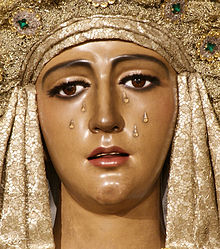 Rostro de la imagenVestimentasDurante el año la Virgen de la Esperanza luce distintos trajes conforme al momento del culto en que se encuentra la imagen:Para el triduo se le viste de reina.Para la Cuaresma se le viste de hebrea.En el mes de noviembre se le viste de luto.Para la festividad de la Inmaculada Concepción se le viste de azul.EfeméridesLa Familia Real Española visitó la capilla de los Marineros en la mañana del Viernes Santo de 1984, finalizada la estación de penitencia en la catedral de Sevillapara orar ante la imagen.El día 2 de junio de 1984 tuvo lugar la solemne coronación canónica pontificia de la imagen en la catedral de Sevilla.En la madrugada del Viernes Santo de 1995 se encontró en la catedral con María Santísima de la Esperanza Macarena, resguardada allí por la lluvia.El 23 de junio de 2005 el ayuntamiento de la ciudad de Las Palmas de Gran Canaria, le concedió la medalla de oro de la ciudad de Las Palmas de Gran Canaria, acto que tuvo lugar en las fiestas fundacionales de la ciudad palmense en el auditorio de Alfredo Kraus de la capital grancanaria. Dicha ciudad cuenta con otra Esperanza, llamada la Esperanza de Vegueta.El 27 de marzo de 2010 se le impuso la medalla de Oro de la ciudad de Sevilla en su capilla de los Marineros.Coronación canónica pontificiaSu coronación fue aprobada el 7 de abril de 1983 por una bula pontificia de Juan Pablo II. El 12 de septiembre se le hizo entrega de la bula en su capilla, en una ceremonia presidida por el entonces cardenalarzobispo de Sevilla, Carlos Amigo Vallejo. La coronación canónica de la Virgen de la Esperanza de Triana es la única aprobada mediante bula pontificia y es la única coronación canónica pontificia que se ha producido en la archidiócesis de Sevilla.DevociónAunque la devoción es propia de Sevilla y extendida en Andalucía, en América también se venera a esta advocación tan particular. La Ciudad de Lima, (Capital del Perú) cuenta con una de las pocas réplicas en la Cristiandad, venerada en la Basílica Catedral de Lima, en la Capilla Bautismal. Preside los cultos de cuaresma y Semana Santa, dentro de los cuales realiza una procesión que recorre las principales calles. Actualmente la Virgen esta custodiada y cuidada durante todo el año por los Devotos o Custodios de la Virgen, dicho grupo se encuentra en camino de ser reconocida por La Catedral de Lima como "Cofradia de Nuestra Señora La Virgen de la Esperanza de la Catedral de Lima", dicho grupo ha logrado dar mas realce a los recorridos de Semana Santa que la Virgen Inicia y Preside desde la Basilica Catedral de la Ciudad de los Resyes, gracias al apoyo del Monseñor Raúl Chau, actualmente encargado de la Catedral de Lima y supervisor de los eventos consernientes a la Virgen de la Esperanza de Lima.3 4p. 160 :(l. 26) : Manuel José García Caparrós : Manuel José García Caparrós1 era un trabajador malagueño de la fábrica de Cerveza Victoria y militante de Comisiones Obreras.Murió por un disparo efectuado por la Policía Armada durante la manifestación del 4 de diciembre de 1977 en pro de la autonomía andaluza al intentar alzar una bandera andaluza en el edificio de la Diputación Provincial de Málaga.2El lugar donde cayó muerto se convirtió en un "altar" improvisado por donde pasaron miles de malagueños, hasta que fue destrozado por miembros de la ultraderechista "Fuerza Nueva". Durante varios días, hubo protestas por la represión policial.El pleno del Ayuntamiento de Málaga del 16 de noviembre de 1995 aprobó darle su nombre a una calle en su memoria.La Diputación Provincial de Málaga le nombró Hijo predilecto de la provincia a título póstumo el 20 de abril de 2009.Hijo Predilecto de Andalucía a título póstumo en 20133Burgos, Rosa, La muerte de García Caparrós en la transición política, Airon Sesenta, Málaga, 2007 [Una historia inacabada http://secretolivo.com/2012/12/04/una-historia-inacabada/](l. 28) : Javier Fernández : Javier Fernández Quesada, estudiante canario de biología de la Universidad de La Laguna, nacido en la Isla de Gran Canaria (España) en el año 1955.Murió el 12 de diciembre de 1977 a la edad de veintidós años, en las puertas del Paraninfo de La Laguna por disparos de un guardia civil durante una protesta estudiantil en apoyo de las reivindicaciones de lahuelga general llevada a cabo por los sectores obreros de Transportes de Tenerife, S.L. (hoy de titularidad pública: TITSA); del sector tabacalero y del sector del frío y convocada por la Confederación Canaria de Trabajadores, la ATTyD, el FASOU, la Liga Comunista IV Internacional y el Sindicato Obrero Canario. Según Luis Mardones Sevilla, en esos momentos gobernador civil, no está demostrado que fuera un guardia civil quien efectúo el disparo.1 2 3 4La figura de Javier Fernández Quesada se convirtió en un símbolo tanto del movimiento estudiantil como del movimiento obrero canario, realizándose homenajes las fechas del 1 de mayo y del 12 de diciembre.En 2007, y debido al veto a los Presupuestos Generales del Estado aprobado el 10 de diciembre de 2007 en el Senado, la familia del estudiante Javier Fernández Quesada no pudo acceder a las indemnizaciones previstas para las víctimas de la represión después de que fracasaran las dos vías iniciadas por los socialistas para su inclusión en la denominada Ley de Memoria Histórica, ya que la citada ley sólo extiende sus beneficios al los fallecidos entre el 1 de enero de 1968 y el 6 de octubre de 1977, lo que de entrada dejó fuera de cobertura al estudiante grancanario, cuyo caso nunca llegó a ser juzgado debido al sobreseimiento de la causa en la jurisdicción militar. Ello significó que, no sólo su familia no recibiría una indeminización, sino que tampoco sería reconocida oficialmente como una víctima del franquismo.Modificación de la Ley de Memoria HistóricaEl 1 de octubre de 2008 el Gobierno confirmó que presentaría un proyecto de ley que modificará las fechas de la Ley de la Memoria Histórica para dar cabida al asesinato de Fernández Quesada. Según publicaba el día anterior el diario La Opinión, el propio presidente, José Luis Rodríguez Zapatero, se interesó por el caso y solicitó que se efectuaran los cambios oportunos para que la muerte del joven grancanario no quedara fuera de las medidas de reparación recogidas por el citado marco normativo.5 6(l. 35) : gracia constitucional de 1978 : http://e-spacio.uned.es:8080/fedora/get/bibliuned:DerechoPolitico-1978-1979-2-13150/PDF[AMNISTÍA E INDULTO EN LA CONSTITUCIÓN ESPAÑOLA DE 1978 Por ENRIQUE LINDE PANIAGUA Universidad Nacional de Educación a Distancia](l. 36) : Charles Chaplin : Sir  Charles Spencer Chaplin, KBE (Londres, 16 de abril de 1889 – Vevey, Suiza, 25 de diciembre de 1977) fue un actor cómico, compositor, productor,director y escritor británico. Adquirió popularidad gracias a su personaje Charlot en múltiples películas del período mudo.1 A partir de entonces, es considerado un símbolo del humorismo y el cine mudo.2 Para el final de la Primera Guerra Mundial, era uno de los hombres más reconocidos de la cinematografía mundial.Sus padres también estuvieron relacionados al mundo del espectáculo, especialmente al género del music-hall. Chaplin debutó a la edad de cinco años, reemplazando a su madre en una actuación. Para 1912, ya había actuado con la compañía teatral de Fred Karno, con quien recorrió diversos países.Con su personaje Charlot, debutó en 1914 en la película Ganándose el pan,3 y durante ese año rodó 35 cortometrajes, entre ellos Todo por un paraguas,Charlot en el baile y Charlot y el fuego. Sin embargo, las películas más destacadas de Chaplin fueron La quimera del oro (1925), Luces de la ciudad (1931),Tiempos modernos (1935) y El gran dictador (1940). Sus técnicas al momento de filmar incluían slapstick, mímica y demás rutinas de comedia visual. Desde mediados de la década de 1910 dirigió la mayoría de sus películas, para 1916 también se encargó de la producción, y desde 1918 compuso la música para sus producciones. En 1919, en colaboración con Douglas Fairbanks, David Wark Griffith y Mary Pickford, fundó la United Artists.4A lo largo de su vida, Chaplin recibió múltiples reconocimientos y nominaciones. Recibió el premio Oscar Honorífico en 1928 y 1972, fue candidato al premio Nobel de la Paz en 1948, fue distinguido con la Orden del Imperio Británico en 19755 6 y se colocó una estrella con su nombre en el Paseo de la Fama de Hollywood en 1970. En 1952, tras una serie de problemas políticos que lo involucraban con el comunismo y con la realización de actividades antiestadounidenses, debió exiliarse en Suiza, donde pasó el resto de su vida. Si bien la cantidad de producciones que realizaba para aquella época había disminuido, filmó Un rey en Nueva York y La condesa de Hong Kong, sus últimos trabajos más sobresalientes.7 Falleció el Día de Navidad de 1977.8Chaplin estuvo casado en cuatro ocasiones –con Mildred Harris, Lita Grey, Paulette Goddard y Oona O'Neill–, y se le atribuyeron noviazgos con otras ocho actrices de su época. Tres de sus hijos, Josephine, Sydney y Geraldine, también se dedicaron al espectáculo.Kongeriket Norge/Noreg
Reino de NoruegaKongeriket Norge/Noreg
Reino de NoruegaLema: "Alt for Norge"
Todo por NoruegaLema: "Alt for Norge"
Todo por NoruegaHimno: Ja, vi elsker dette landet
Sí, amamos este país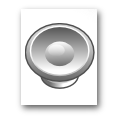 0:00¿Problemas al reproducir este archivo?Himno: Ja, vi elsker dette landet
Sí, amamos este país0:00¿Problemas al reproducir este archivo?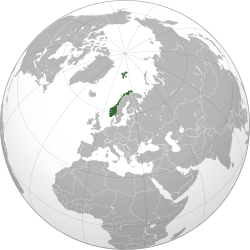 Capital
(y ciudad más poblada)Oslo
59°54' N 10°45' E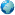 Idiomas oficialesNoruego (bokmål ynynorsk)‎GentilicioNoruego, -aForma de gobiernoMonarquía constitucionalRey
Primera MinistraHarald V
Erna SolbergConstitución
Independencia
 • Declarada
 • Reconocida17 de mayo de 1814
De la unión con Suecia
7 de junio de 1905
26 de octubre de 1905SuperficiePuesto 67.º • Total385,156 km² • % agua5%Fronteras2.542 kmPoblación totalPuesto 114.º • Censo5 063 7091  hab. (2013) • Densidad15,5 hab./km²PIB (PPA)Puesto 40.º • Total (2012)US$ 274 177 mill.2PIB (nominal)Puesto 24.º • Total (2012)US$ 501 582 mill.2 • PIB per cápitaUS$ 99 6642 (2012)Prefijo radiofónico3YA-3YZMiembro de: ONU, OSCE, OCDE, OTAN,EFTA, EEE, CBSS, Consejo Nórdico, COE.Miembro de: ONU, OSCE, OCDE, OTAN,EFTA, EEE, CBSS, Consejo Nórdico, COE.¹ Estado asociado¹ Estado asociado
Elvis Presley en 1957.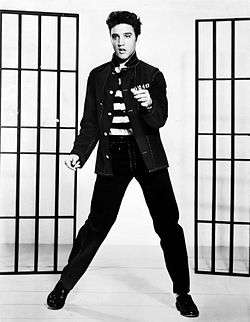 
Elvis Presley en 1957.Datos generalesDatos generalesNombre realElvis Aaron PresleyNacimiento8 de enero de 1935Origen Tupelo, Misisipi, Estados Unidos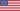 Muerte16 de agosto de 1977
 Memphis, Tennessee,Estados Unidos (42 años)CónyugePriscilla Ann-Beaulieau (1967-1973)HijosLisa Marie PresleyOcupaciónMúsico, compositor, cantautor,actorInformación artísticaInformación artísticaOtros nombresEl Rey del rock and rollGénero(s)Rock & roll, pop, rockabilly,country, blues, gospel, R&BInstrumento(s)Voz, guitarra, piano, bajoPeríodo de actividad1953 - 1977Discográfica(s)Sun Records
RCA VictorArtistas relacionadosThe Blue Moon Boys, The Jordanaires, The ImperialsFirma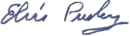 Patti SmithPatti Smith
Patti Smith en Barcelona en 2007.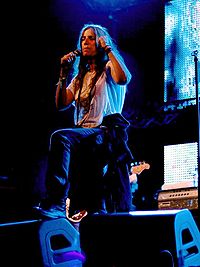 
Patti Smith en Barcelona en 2007.Datos generalesDatos generalesNombre realPatricia Lee SmithNacimiento30 de diciembre de 1946, (66 años)Origen Estados UnidosChicago, IllinoisOcupaciónCantautora
poetaInformación artísticaInformación artísticaOtros nombresPatti Smith GroupGénero(s)Punk Rock
Rock alternativo
New WaveInstrumento(s)Cantante
Guitarra
ClarinetePeríodo de actividad1972 – actualidadDiscográfica(s)Arista
ColumbiaArtistas relacionadosR.E.M.
Bruce Springsteen
U2WebWebSitio webPatti SmithFernando Arias-SalgadoFernando Arias-Salgado
Director General de RTVE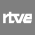 
Director General de RTVE9 de noviembre de 1977-25 de enero de19819 de noviembre de 1977-25 de enero de1981PresidenteAdolfo SuárezPredecesorRafael AnsonSucesorFernando CastedoDatos personalesDatos personales